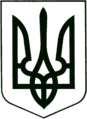 УКРАЇНА
МОГИЛІВ-ПОДІЛЬСЬКА МІСЬКА РАДА
ВІННИЦЬКОЇ ОБЛАСТІВИКОНАВЧИЙ КОМІТЕТ                                                           РІШЕННЯ №361Від 12.12.2023р.                                              м. Могилів-Подільський         Про бюджет Могилів-Подільської міської територіальної громади Могилів-Подільського району Вінницької областіна 2024 рік(02558000000)(код бюджету)Керуючись ст.ст. 26, 59, 61, 73 Закону України «Про місцеве самоврядування в Україні», Законом України «Про Державний бюджет України на 2024 рік», Бюджетним кодексом України, Податковим кодексом України, -                                  виконком міської ради ВИРІШИВ:1. Визначити на 2024 рік:- доходи бюджету міської територіальної громади у сумі 396696031 гривень,   у тому числі доходи загального фонду бюджету міської територіальної   громади - 383909898 гривень та доходи спеціального фонду бюджету міської   територіальної громади - 12786133 гривень згідно з додатком 1, що     додається;- видатки бюджету міської територіальної громади у сумі 396696031 гривень,   у тому числі видатки загального фонду бюджету міської територіальної   громади - 383379898 гривень та видатки спеціального фонду бюджету     міської територіальної громади - 13316133 гривень;- профіцит за загальним фондом бюджету міської територіальної громади у   сумі 530000 гривень згідно з додатком 2, що додається;- дефіцит за спеціальним фондом бюджету міської територіальної громади у   сумі 530000 гривень згідно з додатком 2, що додається;- оборотний залишок бюджетних коштів бюджету міської територіальної   громади у розмірі 10000 гривень, що становить 0,003 відсотка видатків   загального фонду бюджету міської територіальної громади, визначених цим   пунктом;- резервний фонд бюджету міської територіальної громади у розмірі                 2000000 гривень, що становить 0,5 відсотків видатків загального бюджету  міської територіальної громади, визначених цим пунктом.2. Затвердити бюджетні призначення головним розпорядникам коштів  бюджету міської територіальної громади на 2024 рік у розрізі відповідальних виконавців за бюджетними програмами згідно з додатком 3, що додається.3. Затвердити на 2024 рік міжбюджетні трансферти згідно з додатком 5, що додається.Отримати бюджету міської територіальної громади субвенції:    З обласного бюджету:- на пільгове медичне обслуговування громадян які постраждали внаслідок   Чорнобильської катастрофи у сумі 12700 гривень; - на компенсаційні виплати особам з інвалідністю на бензин (пальне), ремонт,   техобслуговування автотранспорту та транспортне обслуговування, а також   на встановлення телефонів особам з інвалідністю І та ІІ груп у сумі   19600 гривень;                                                                                                                                        - на відшкодування витрат на поховання учасників бойових дій та осіб з   інвалідністю внаслідок війни у сумі 9400 гривень;- на здійснення переданих видатків у сфері освіти за рахунок коштів освітньої   субвенції (на оплату праці з нарахуваннями педагогічних працівників   інклюзивно-ресурсних центрів) у сумі 1524850 гривень.З державного бюджету:- на освітню субвенцію 102369500 грн;- на базову дотацію в сумі 29155300 грн.4. Затвердити розподіл витрат бюджету міської територіальної громади на реалізацію місцевих/регіональних програм у сумі 87794658 гривень, в тому числі загальний фонд 79999227 гривень, спеціальний фонд 7795431 гривня згідно з додатком 7, що додається.5. Установити, що у загальному фонді місцевого бюджету на 2024 рік:    	5.1. До доходів загального фонду бюджету міської територіальної громади належать доходи, визначені статтею 64 Бюджетного кодексу України, та трансферти, визначені статтями 93, 96, 97, 101 Бюджетного кодексу України (крім субвенцій, визначених статтею 691 та частиною першою статті 71 Бюджетного кодексу України).     	5.2. Джерелами формування у частині фінансування є надходження, визначені підпунктом 4 пункту 1 статті 15, статтею 72 Бюджетного кодексу України.6. Установити, що джерелами формування спеціального фонду бюджету  міської територіальної громади на 2024 рік:6.1. У частині доходів є надходження, визначені статтями 691, 71 Бюджетного кодексу України, а також надходження відповідно до Закону України «Про Державний бюджет України на 2024 рік».6.2. У частині фінансування є надходження, визначені підпунктом 4 пункту 1 статті 15, пунктом 1 статті 71, статтею 72 Бюджетного кодексу України.7. Установити, що у 2024 році кошти, отримані до спеціального фонду місцевого бюджету згідно з відповідними пунктами частини 1 статті 71 та статті 70 Бюджетного кодексу України, спрямовуються на реалізацію заходів, визначених частиною 2 статті 71 Бюджетного кодексу України, а кошти, отримані до спеціального фонду спрямовуються на:- «Капітальний ремонт мереж вуличного освітлення по проспекту  Незалежності (від будинку №122 до будинку №130) у м. Могилеві -   Подільському Вінницької області (Благоустрій населених пунктів)»;- «Капітальний ремонт прибудинкових територій та благоустрою   багатоквартирних житлових будинків №13, №15 по вулиці Ставиській у   м. Могилеві-Подільському Вінницької області»;- «Капітальний ремонт мереж вуличного освітлення та тротуарного покриття   вулично-дорожньої мережі по вулиці Є. Завойського (від буд. №1 до   буд. №60) у м. Могилеві-Подільському Вінницької області (Благоустрій   населених пунктів)»;- здійснення заходів із землеустрою;- розроблення містобудівної документації;- проведення експертної грошової оцінки земельних ділянок.8. Визначити на 2024 рік відповідно до статті 55 Бюджетного кодексу України захищеними видатками бюджету міської територіальної громади видатки загального фонду на:- оплату праці працівників бюджетних установ;                                        - нарахування на заробітну плату;- придбання медикаментів та перев’язувальних матеріалів;- забезпечення продуктами харчування;- оплату комунальних послуг та енергоносіїв;- соціальне забезпечення;- поточні трансферти місцевим бюджетам;- забезпечення осіб з інвалідністю технічними та іншими засобами   реабілітації, виробами медичного призначення для індивідуального   користування;- оплату послуг з охорони державних (комунальних) закладів культури;- оплату енергосервісу;- програму державних гарантій медичного обслуговування населення.9. Відповідно до статті 43 та 73 Бюджетного кодексу України надати право фінансово-економічному управлінню міської ради отримувати в органах Державної казначейської служби України у порядку, визначеному Кабінетом Міністрів України:- позики на покриття тимчасових касових розривів бюджету міської   територіальної громади, що виникають за загальним фондом та бюджетом   розвитку бюджету міської територіальної громади, у фінансових установах   на строк до трьох місяців у межах поточного бюджетного періоду;- позики на покриття тимчасових касових розривів бюджету міської   територіальної громади, пов’язаних із забезпеченням захищених видатків   загального фонду бюджету, у межах поточного бюджетного періоду за   рахунок коштів єдиного казначейського рахунку на договірних умовах без   нарахування відсотків за користування цими коштами з обов’язковим їх   поверненням до кінця поточного бюджетного періоду.10. Головним розпорядникам коштів бюджету міської територіальної громади забезпечити виконання норм Бюджетного кодексу України стосовно:         	10.1. Затвердження паспортів бюджетних програм протягом 45 днів з дня набрання чинності цього рішення.        	10.2. Здійснення управління бюджетними коштами у межах встановлених їм бюджетних повноважень та оцінки ефективності бюджетних програм, забезпечуючи ефективне, результативне і цільове використання бюджетних коштів, організацію та координацію роботи розпорядників бюджетних коштів нижчого рівня та одержувачів бюджетних коштів у бюджетному процесі.       	10.3. Забезпечення доступності інформації про бюджет відповідно до законодавства, а саме:- здійснення публічного представлення та публікації інформації про бюджет за   бюджетними програмами та показниками, бюджетні призначення щодо яких   визначені цим рішенням, відповідно до вимог та за формою, встановленими   Міністерством фінансів України, до 15 березня, що настає за звітним;- оприлюднення паспортів бюджетних програм у триденний строк з дня   затвердження таких документів.     	10.4. Взяття бюджетних зобов’язань, довгострокових зобов’язань за енергосервісом та здійснення витрат бюджету відповідно до статті 48 Бюджетного кодексу України.10.5. Забезпечення у повному обсязі проведення розрахунків за електричну та теплову енергію, водопостачання, водовідведення, природний газ, інші енергоносії, комунальні послуги та послуги зв’язку, які споживаються бюджетними установами, та укладання договорів за кожним видом відповідних послуг у межах бюджетних асигнувань, затверджених у кошторисі. 10.6. На усіх стадіях бюджетного процесу вживати заходи по безумовному виконанню пункту 4 статті 77 Бюджетного кодексу України щодо недопущення незабезпеченої потреби із виплати заробітної плати з нарахуваннями працівникам бюджетних закладів.11. Надати право міському голові за погодженням з постійною комісією міської ради з фінансів, бюджету, планування соціально-економічного розвитку, інвестицій та міжнародного співробітництва з послідуючим  затвердженням сесією міської ради при поступленні дотацій та субвенцій    з державного, обласного, районних бюджетів, бюджетів територіальних громад здійснювати розподіл та перерозподіл даних дотацій та субвенцій   за кодами програмної та економічної класифікації.  12. Надати право виконавчому комітету міської ради за погодженням з постійною комісією міської ради з питань фінансів, бюджету, планування соціально-економічного розвитку, інвестицій та міжнародного співробітництва з послідуючим затвердженням сесією міської ради здійснювати перерозподіл видатків за кодами програмної та економічної класифікації у межах одного головного розпорядника бюджетних коштів.          13. Надати право фінансово-економічному управлінню Могилів-Подільської міської ради здійснювати помісячний перерозподіл доходів та помісячний перерозподіл видатків в межах одного розпорядника коштів в розрізі економічної класифікації видатків бюджету.          14. Відповідно до вимог Бюджетного кодексу України щодо передачі коштів у вигляді міжбюджетних трансфертів між місцевими бюджетами, а саме: передача коштів до бюджету міської територіальної громади та з бюджету міської територіальної громади здійснюється шляхом підписання Угод між відповідними радами на виконання заходів окремих програм, які в обов’язковому порядку узгоджуються з міською радою та фінансово-економічним управлінням міської ради.15. Установити, що розпорядники коштів бюджету міської територіальної громади мають право брати зобов’язання на здійснення  видатків або платежів тільки в межах відповідних бюджетних асигнувань, затверджених їм на 2024 рік, а також зобов’язані забезпечити в повному  обсязі потребу в асигнуваннях на проведення розрахунків за електроенергію, теплову енергію та природний газ, які споживаються бюджетними  установами, не допускаючи простроченої заборгованості із зазначених послуг. 16. Фінансово-економічному управлінню Могилів-Подільської міської ради (Власюк М.В.) щоквартально звітувати про хід виконання бюджету Могилів-Подільської міської територіальної громади на засіданнях сесій міської ради.17. На виконання підпункту 35 пункту 1 статті 64 Бюджетного кодексу України затвердити Порядок та норматив відрахування до загального фонду бюджету міської територіальної громади комунальними унітарними підприємствами та їх об’єднаннями, які належать до комунальної власності територіальної громади, частини чистого прибутку (доходу) за результатами, згідно з додатком 8, що додається.18. Додатки 1, 2, 3, 5, 7, 8 до цього рішення є його невід’ємною частиною. 19. Дане рішення набирає чинності з 1 січня 2024 року.20. Опублікувати дане рішення в засобах масової інформації та на офіційному сайті міської ради.21. Контроль за виконанням даного рішення покласти на першого заступника міського голови Безмещука П.О..        Міський голова                                                        Геннадій ГЛУХМАНЮК                                                                                                       Додаток 1                                                                                           до рішення виконавчого                                                                                            комітету міської ради                                                                                           від 12.12.2023 року №361  Перший заступник міського голови                                       Петро БЕЗМЕЩУК                                                                                                       Додаток 2                                                                                           до рішення виконавчого                                                                                            комітету міської ради                                                                                           від 12.12.2023 року №361 Перший заступник міського голови                                      Петро БЕЗМЕЩУК                                                                                                                                                                                        Додаток 3                                                                                                                                                                           до рішення виконавчого                                                                                                                                                                            комітету міської ради                                                                                                                                                                           від 12.12.2023 року №361                               Перший заступник міського голови                                                                                          Петро БЕЗМЕЩУК                                                                                                       Додаток 5                                                                                           до рішення виконавчого                                                                                            комітету міської ради                                                                                           від 12.12.2023 року №361    Перший заступник міського голови                                   Петро БЕЗМЕЩУК                                                                                                                                                                                                                                               Додаток 7                                                                                                                                                                               до рішення виконавчого                                                                                                                                                                                комітету міської ради                                                                                                                                                                               від 12.12.2023 року №361                       Перший заступник міського голови                                                                                                  Петро БЕЗМЕЩУК                                                                                                    Додаток 8                                                                                         до рішення виконавчого                                                                                          комітету міської ради                                                                                         від 12.12.2023 року №361ПОРЯДОК та норматив відрахування до загального фондубюджету Могилів-Подільської міської територіальної громади Могилів-Подільського району Вінницької області комунальними унітарними підприємствами та їх об’єднаннями, які належать до комунальної власності Могилів-Подільської міської територіальної громади Могилів-Подільського району Вінницької області, частини чистого прибутку (доходу) за результатами фінансово-господарської діяльності у 2024 році1. Порядок та норматив відрахування до загального фонду бюджету Могилів-Подільської міської територіальної громади Могилів-Подільського району Вінницької області комунальними унітарними підприємствами та їх об’єднаннями, які належать до комунальної власності Могилів-Подільської міської територіальної громади Могилів-Подільського району Вінницької області, частини чистого прибутку (доходу) за результатами фінансово-господарської діяльності у 2024 році (далі – Порядок) розроблено на виконання пункту 35 частини 1 статті 64 Бюджетного кодексу України.          2. Відповідно до цього Порядку встановлюється норматив відрахування до загального фонду бюджету Могилів-Подільської міської територіальної громади Могилів-Подільського району Вінницької області комунальними унітарними підприємствами та їх об’єднаннями, які належать до комунальної власності Могилів-Подільської міської територіальної громади Могилів-Подільського району Вінницької області (далі - підприємствами), і мають здійснювати нарахування та сплату до загального фонду бюджету громади частину чистого прибутку (доходу) за результатами фінансово-господарської діяльності 2023 року та наростаючим підсумком щоквартальної фінансово-господарської діяльності у 2024 році у строки, встановлені для сплати податку на прибуток підприємств.3. Норматив відрахування встановлюється в розмірі 15 відсотків до чистого прибутку (доходу), виходячи з аналізу фінансово-господарської діяльності та економічних факторів, які впливають на діяльність даних підприємств, з відповідним розглядом та погодженням з постійною комісієюміської ради з питань фінансів, бюджету, планування соціально-економічного розвитку, інвестицій та міжнародного співробітництва (Трейбич Е.А.).4. Керівники підприємств щорічно під час складання річних фінансових планів на наступний рік зобов’язані передбачити планову суму відрахувань частини чистого прибутку (доходу) до бюджету Могилів-Подільської міської територіальної громади Могилів-Подільського району Вінницької області, не менше встановленого рішенням міської ради нормативу.5. Частина чистого прибутку (доходу), що підлягає сплаті до загального фонду бюджету Могилів-Подільської міської територіальної громади Могилів-Подільського району Вінницької області, розраховується підприємствами відповідно до Порядку та нормативу, встановленого міською радою.          Розрахунок частини чистого прибутку (доходу) разом з фінансовою звітністю, складеною відповідно до положень (стандартів) бухгалтерського обліку, подається комунальними унітарними підприємствами та їх об’єднаннями до органів державної податкової служби за підсумками кварталу, півріччя, трьох кварталів та року у терміни, передбачені для квартальної звітності - протягом 40 календарних днів, що настають за  останнім календарним днем звітного (податкового) кварталу. 6. Визначена відповідно до Порядку частина чистого прибутку (доходу) зараховується на відповідний рахунок обліку даних надходжень до загального фонду бюджету Могилів-Подільської міської територіальної громади Могилів-Подільського району Вінницької області, відкритий в управлінні Державної казначейської служби України, місто Київ, УДКСУ у Могилів-Подільському районі та місті Могилеві-Подільському.7. Інформацію про нарахування та сплату частини чистого прибутку (доходу), відповідно до Порядку та нормативу відрахування до загального фонду бюджету Могилів-Подільської міської територіальної громади Могилів-Подільського району Вінницької області, комунальні унітарні підприємства та їх об’єднання, які належать до комунальної власності територіальної громади, подають до Головного управління ДПС у Вінницькій області.   Перший заступник міського голови                                    Петро БЕЗМЕЩУКДОХОДИДОХОДИДОХОДИДОХОДИДОХОДИДОХОДИДОХОДИДОХОДИДОХОДИДОХОДИДОХОДИмісцевого бюджету на 2024 рікмісцевого бюджету на 2024 рікмісцевого бюджету на 2024 рікмісцевого бюджету на 2024 рікмісцевого бюджету на 2024 рікмісцевого бюджету на 2024 рікмісцевого бюджету на 2024 рікмісцевого бюджету на 2024 рікмісцевого бюджету на 2024 рікмісцевого бюджету на 2024 рікмісцевого бюджету на 2024 рік025580000002558000000255800000(код бюджету)(код бюджету)(код бюджету)     (грн)     (грн)     (грн)КодНайменування згідно
 з Класифікацією доходів бюджетуНайменування згідно
 з Класифікацією доходів бюджетуНайменування згідно
 з Класифікацією доходів бюджетуУсьогоУсьогоЗагальний
фондСпеціальний фондСпеціальний фондСпеціальний фондКодНайменування згідно
 з Класифікацією доходів бюджетуНайменування згідно
 з Класифікацією доходів бюджетуНайменування згідно
 з Класифікацією доходів бюджетуУсьогоУсьогоЗагальний
фондусьогоу тому числі
бюджет
розвиткуу тому числі
бюджет
розвитку122233456610000000Податкові надходження  Податкові надходження  Податкові надходження  244 468 804,00244 468 804,00244 363 804,00105 000,000,000,0011000000Податки на доходи, податки на прибуток, податки на збільшення ринкової вартості  Податки на доходи, податки на прибуток, податки на збільшення ринкової вартості  Податки на доходи, податки на прибуток, податки на збільшення ринкової вартості  136 095 000,00136 095 000,00136 095 000,000,000,000,0011010000Податок та збір на доходи фізичних осібПодаток та збір на доходи фізичних осібПодаток та збір на доходи фізичних осіб135 805 000,00135 805 000,00135 805 000,000,000,000,0011010100Податок на доходи фізичних осіб, що сплачується податковими агентами, із доходів платника податку у вигляді заробітної платиПодаток на доходи фізичних осіб, що сплачується податковими агентами, із доходів платника податку у вигляді заробітної платиПодаток на доходи фізичних осіб, що сплачується податковими агентами, із доходів платника податку у вигляді заробітної плати118 400 000,00118 400 000,00118 400 000,000,000,000,0011010400Податок на доходи фізичних осіб, що сплачується податковими агентами, із доходів платника податку інших ніж заробітна платаПодаток на доходи фізичних осіб, що сплачується податковими агентами, із доходів платника податку інших ніж заробітна платаПодаток на доходи фізичних осіб, що сплачується податковими агентами, із доходів платника податку інших ніж заробітна плата13 255 000,0013 255 000,0013 255 000,000,000,000,0011010500Податок на доходи фізичних осіб, що сплачується фізичними особами за результатами річного декларуванняПодаток на доходи фізичних осіб, що сплачується фізичними особами за результатами річного декларуванняПодаток на доходи фізичних осіб, що сплачується фізичними особами за результатами річного декларування2 050 000,002 050 000,002 050 000,000,000,000,0011011300Податок на доходи фізичних осіб у вигляді мінімального податкового зобов’язання, що підлягає сплаті фізичними особамиПодаток на доходи фізичних осіб у вигляді мінімального податкового зобов’язання, що підлягає сплаті фізичними особамиПодаток на доходи фізичних осіб у вигляді мінімального податкового зобов’язання, що підлягає сплаті фізичними особами2 100 000,002 100 000,002 100 000,000,000,000,0011020000Податок на прибуток підприємств  Податок на прибуток підприємств  Податок на прибуток підприємств  290 000,00290 000,00290 000,000,000,000,0011020200Податок на прибуток підприємств та фінансових установ комунальної власності Податок на прибуток підприємств та фінансових установ комунальної власності Податок на прибуток підприємств та фінансових установ комунальної власності 290 000,00290 000,00290 000,000,000,000,0013000000Рентна плата та плата за використання інших природних ресурсівРентна плата та плата за використання інших природних ресурсівРентна плата та плата за використання інших природних ресурсів162 200,00162 200,00162 200,000,000,000,0013010000Рентна плата за спеціальне використання лісових ресурсівРентна плата за спеціальне використання лісових ресурсівРентна плата за спеціальне використання лісових ресурсів95 000,0095 000,0095 000,000,000,000,0013010100Рентна плата за спеціальне використання лісових ресурсів в частині деревини, заготовленої в порядку рубок головного користуванняРентна плата за спеціальне використання лісових ресурсів в частині деревини, заготовленої в порядку рубок головного користуванняРентна плата за спеціальне використання лісових ресурсів в частині деревини, заготовленої в порядку рубок головного користування16 900,0016 900,0016 900,000,000,000,0013010200Рентна плата за спеціальне використання лісових ресурсів (крім рентної плати за спеціальне використання лісових ресурсів в частині деревини, заготовленої в порядку рубок головного користування)Рентна плата за спеціальне використання лісових ресурсів (крім рентної плати за спеціальне використання лісових ресурсів в частині деревини, заготовленої в порядку рубок головного користування)Рентна плата за спеціальне використання лісових ресурсів (крім рентної плати за спеціальне використання лісових ресурсів в частині деревини, заготовленої в порядку рубок головного користування)78 100,0078 100,0078 100,000,000,000,0013030000Рентна плата за користування надрами загальнодержавного значенняРентна плата за користування надрами загальнодержавного значенняРентна плата за користування надрами загальнодержавного значення67 200,0067 200,0067 200,000,000,000,0013030100Рентна плата за користування надрами для видобування інших корисних копалин загальнодержавного значенняРентна плата за користування надрами для видобування інших корисних копалин загальнодержавного значенняРентна плата за користування надрами для видобування інших корисних копалин загальнодержавного значення67 200,0067 200,0067 200,000,000,000,0014000000Внутрішні податки на товари та послуги  Внутрішні податки на товари та послуги  Внутрішні податки на товари та послуги  23 240 000,0023 240 000,0023 240 000,000,000,000,0014020000Акцизний податок з вироблених в Україні підакцизних товарів (продукції)Акцизний податок з вироблених в Україні підакцизних товарів (продукції)Акцизний податок з вироблених в Україні підакцизних товарів (продукції)2 912 000,002 912 000,002 912 000,000,000,000,0014021900ПальнеПальнеПальне2 912 000,002 912 000,002 912 000,000,000,000,0014030000Акцизний податок з ввезених на митну територію України підакцизних товарів (продукції) Акцизний податок з ввезених на митну територію України підакцизних товарів (продукції) Акцизний податок з ввезених на митну територію України підакцизних товарів (продукції) 10 828 000,0010 828 000,0010 828 000,000,000,000,0014031900ПальнеПальнеПальне10 828 000,0010 828 000,0010 828 000,000,000,000,0014040000Акцизний податок з реалізації суб’єктами господарювання роздрібної торгівлі підакцизних товарівАкцизний податок з реалізації суб’єктами господарювання роздрібної торгівлі підакцизних товарівАкцизний податок з реалізації суб’єктами господарювання роздрібної торгівлі підакцизних товарів9 500 000,009 500 000,009 500 000,000,000,000,0014040100Акцизний податок з реалізації виробниками та/або імпортерами, у тому числі в роздрібній торгівлі тютюнових виробів, тютюну та промислових замінників тютюну, рідин, що використовуються в електронних сигаретах, що оподатковується згідно з підпунктом 213.1.14 пункту 213.1 статті 213 Податкового кодексу УкраїниАкцизний податок з реалізації виробниками та/або імпортерами, у тому числі в роздрібній торгівлі тютюнових виробів, тютюну та промислових замінників тютюну, рідин, що використовуються в електронних сигаретах, що оподатковується згідно з підпунктом 213.1.14 пункту 213.1 статті 213 Податкового кодексу УкраїниАкцизний податок з реалізації виробниками та/або імпортерами, у тому числі в роздрібній торгівлі тютюнових виробів, тютюну та промислових замінників тютюну, рідин, що використовуються в електронних сигаретах, що оподатковується згідно з підпунктом 213.1.14 пункту 213.1 статті 213 Податкового кодексу України4 500 000,004 500 000,004 500 000,000,000,000,0014040200Акцизний податок з реалізації суб’єктами господарювання роздрібної торгівлі підакцизних товарів (крім тих, що оподатковуються згідно з підпунктом 213.1.14 пункту 213.1 статті 213 Податкового кодексу України)Акцизний податок з реалізації суб’єктами господарювання роздрібної торгівлі підакцизних товарів (крім тих, що оподатковуються згідно з підпунктом 213.1.14 пункту 213.1 статті 213 Податкового кодексу України)Акцизний податок з реалізації суб’єктами господарювання роздрібної торгівлі підакцизних товарів (крім тих, що оподатковуються згідно з підпунктом 213.1.14 пункту 213.1 статті 213 Податкового кодексу України)5 000 000,005 000 000,005 000 000,000,000,000,0018000000Місцеві податки та збори, що сплачуються (перераховуються) згідно з Податковим кодексом УкраїниМісцеві податки та збори, що сплачуються (перераховуються) згідно з Податковим кодексом УкраїниМісцеві податки та збори, що сплачуються (перераховуються) згідно з Податковим кодексом України84 866 604,0084 866 604,0084 866 604,000,000,000,0018010000Податок на майноПодаток на майноПодаток на майно41 088 049,0041 088 049,0041 088 049,000,000,000,0018010100Податок на нерухоме майно, відмінне від земельної ділянки, сплачений юридичними особами, які є власниками об`єктів житлової нерухомостіПодаток на нерухоме майно, відмінне від земельної ділянки, сплачений юридичними особами, які є власниками об`єктів житлової нерухомостіПодаток на нерухоме майно, відмінне від земельної ділянки, сплачений юридичними особами, які є власниками об`єктів житлової нерухомості26 200,0026 200,0026 200,000,000,000,0018010200Податок на нерухоме майно, відмінне від земельної ділянки, сплачений фізичними особами, які є власниками об`єктів житлової нерухомостіПодаток на нерухоме майно, відмінне від земельної ділянки, сплачений фізичними особами, які є власниками об`єктів житлової нерухомостіПодаток на нерухоме майно, відмінне від земельної ділянки, сплачений фізичними особами, які є власниками об`єктів житлової нерухомості1 340 300,001 340 300,001 340 300,000,000,000,0018010300Податок на нерухоме майно, відмінне від земельної ділянки, сплачений фізичними особами, які є власниками об`єктів нежитлової нерухомостіПодаток на нерухоме майно, відмінне від земельної ділянки, сплачений фізичними особами, які є власниками об`єктів нежитлової нерухомостіПодаток на нерухоме майно, відмінне від земельної ділянки, сплачений фізичними особами, які є власниками об`єктів нежитлової нерухомості5 464 300,005 464 300,005 464 300,000,000,000,0018010400Податок на нерухоме майно, відмінне від земельної ділянки, сплачений юридичними особами, які є власниками об`єктів нежитлової нерухомостіПодаток на нерухоме майно, відмінне від земельної ділянки, сплачений юридичними особами, які є власниками об`єктів нежитлової нерухомостіПодаток на нерухоме майно, відмінне від земельної ділянки, сплачений юридичними особами, які є власниками об`єктів нежитлової нерухомості4 240 000,004 240 000,004 240 000,000,000,000,0018010500Земельний податок з юридичних осібЗемельний податок з юридичних осібЗемельний податок з юридичних осіб7 700 000,007 700 000,007 700 000,000,000,000,0018010600Орендна плата з юридичних осібОрендна плата з юридичних осібОрендна плата з юридичних осіб14 488 034,0014 488 034,0014 488 034,000,000,000,0018010700Земельний податок з фізичних осібЗемельний податок з фізичних осібЗемельний податок з фізичних осіб4 700 000,004 700 000,004 700 000,000,000,000,0018010900Орендна плата з фізичних осібОрендна плата з фізичних осібОрендна плата з фізичних осіб2 979 215,002 979 215,002 979 215,000,000,000,0018011000Транспортний податок з фізичних осібТранспортний податок з фізичних осібТранспортний податок з фізичних осіб50 000,0050 000,0050 000,000,000,000,0018011100Транспортний податок з юридичних осібТранспортний податок з юридичних осібТранспортний податок з юридичних осіб100 000,00100 000,00100 000,000,000,000,0018020000Збір за місця для паркування транспортних засобів Збір за місця для паркування транспортних засобів Збір за місця для паркування транспортних засобів 195 555,00195 555,00195 555,000,000,000,0018020100Збір за місця для паркування транспортних засобів, сплачений юридичними особамиЗбір за місця для паркування транспортних засобів, сплачений юридичними особамиЗбір за місця для паркування транспортних засобів, сплачений юридичними особами195 555,00195 555,00195 555,000,000,000,0018030000Туристичний збірТуристичний збірТуристичний збір53 000,0053 000,0053 000,000,000,000,0018030200Туристичний збір, сплачений фізичними особами Туристичний збір, сплачений фізичними особами Туристичний збір, сплачений фізичними особами 53 000,0053 000,0053 000,000,000,000,0018050000Єдиний податок  Єдиний податок  Єдиний податок  43 530 000,0043 530 000,0043 530 000,000,000,000,0018050300Єдиний податок з юридичних осіб Єдиний податок з юридичних осіб Єдиний податок з юридичних осіб 3 700 000,003 700 000,003 700 000,000,000,000,0018050400Єдиний податок з фізичних осіб Єдиний податок з фізичних осіб Єдиний податок з фізичних осіб 35 262 000,0035 262 000,0035 262 000,000,000,000,0018050500Єдиний податок з сільськогосподарських товаровиробників, у яких частка сільськогосподарського товаровиробництва за попередній податковий (звітний) рік дорівнює або перевищує 75 відсотківЄдиний податок з сільськогосподарських товаровиробників, у яких частка сільськогосподарського товаровиробництва за попередній податковий (звітний) рік дорівнює або перевищує 75 відсотківЄдиний податок з сільськогосподарських товаровиробників, у яких частка сільськогосподарського товаровиробництва за попередній податковий (звітний) рік дорівнює або перевищує 75 відсотків4 568 000,004 568 000,004 568 000,000,000,000,0019000000Інші податки та збори Інші податки та збори Інші податки та збори 105 000,00105 000,000,00105 000,000,000,0019010000Екологічний податок Екологічний податок Екологічний податок 105 000,00105 000,000,00105 000,000,000,0019010100Екологічний податок, який справляється за викиди в атмосферне повітря забруднюючих речовин стаціонарними джерелами забруднення (за винятком викидів в атмосферне повітря двоокису вуглецю)Екологічний податок, який справляється за викиди в атмосферне повітря забруднюючих речовин стаціонарними джерелами забруднення (за винятком викидів в атмосферне повітря двоокису вуглецю)Екологічний податок, який справляється за викиди в атмосферне повітря забруднюючих речовин стаціонарними джерелами забруднення (за винятком викидів в атмосферне повітря двоокису вуглецю)23 200,0023 200,000,0023 200,000,000,0019010200Надходження від скидів забруднюючих речовин безпосередньо у водні об`єкти Надходження від скидів забруднюючих речовин безпосередньо у водні об`єкти Надходження від скидів забруднюючих речовин безпосередньо у водні об`єкти 69 100,0069 100,000,0069 100,000,000,0019010300Надходження від розміщення відходів у спеціально відведених для цього місцях чи на об`єктах, крім розміщення окремих видів відходів як вторинної сировини Надходження від розміщення відходів у спеціально відведених для цього місцях чи на об`єктах, крім розміщення окремих видів відходів як вторинної сировини Надходження від розміщення відходів у спеціально відведених для цього місцях чи на об`єктах, крім розміщення окремих видів відходів як вторинної сировини 12 700,0012 700,000,0012 700,000,000,0020000000Неподаткові надходження  Неподаткові надходження  Неподаткові надходження  11 382 746,0011 382 746,006 404 744,004 978 002,000,000,0021000000Доходи від власності та підприємницької діяльності  Доходи від власності та підприємницької діяльності  Доходи від власності та підприємницької діяльності  614 420,00614 420,00614 420,000,000,000,0021010000Частина чистого прибутку (доходу) державних або комунальних унітарних підприємств та їх об`єднань, що вилучається до відповідного бюджету, та дивіденди (дохід), нараховані на акції (частки) господарських товариств, у статутних капіталах яких є державна або комунальна власністьЧастина чистого прибутку (доходу) державних або комунальних унітарних підприємств та їх об`єднань, що вилучається до відповідного бюджету, та дивіденди (дохід), нараховані на акції (частки) господарських товариств, у статутних капіталах яких є державна або комунальна власністьЧастина чистого прибутку (доходу) державних або комунальних унітарних підприємств та їх об`єднань, що вилучається до відповідного бюджету, та дивіденди (дохід), нараховані на акції (частки) господарських товариств, у статутних капіталах яких є державна або комунальна власність243 000,00243 000,00243 000,000,000,000,0021010300Частина чистого прибутку (доходу) комунальних унітарних підприємств та їх об`єднань, що вилучається до відповідного місцевого бюджетуЧастина чистого прибутку (доходу) комунальних унітарних підприємств та їх об`єднань, що вилучається до відповідного місцевого бюджетуЧастина чистого прибутку (доходу) комунальних унітарних підприємств та їх об`єднань, що вилучається до відповідного місцевого бюджету243 000,00243 000,00243 000,000,000,000,0021080000Інші надходження  Інші надходження  Інші надходження  371 420,00371 420,00371 420,000,000,000,0021080900Штрафні санкції за порушення законодавства про патентування, за порушення норм регулювання обігу готівки та про застосування реєстраторів розрахункових операцій у сфері торгівлі, громадського харчування та послуг Штрафні санкції за порушення законодавства про патентування, за порушення норм регулювання обігу готівки та про застосування реєстраторів розрахункових операцій у сфері торгівлі, громадського харчування та послуг Штрафні санкції за порушення законодавства про патентування, за порушення норм регулювання обігу готівки та про застосування реєстраторів розрахункових операцій у сфері торгівлі, громадського харчування та послуг 200,00200,00200,000,000,000,0021081100Адміністративні штрафи та інші санкції Адміністративні штрафи та інші санкції Адміністративні штрафи та інші санкції 27 000,0027 000,0027 000,000,000,000,0021081500Штрафні санкції, що застосовуються відповідно до Закону України «Про державне регулювання виробництва і обігу спирту етилового, коньячного і плодового, алкогольних напоїв, тютюнових виробів, рідин, що використовуються в електронних сигаретах, та пального»Штрафні санкції, що застосовуються відповідно до Закону України «Про державне регулювання виробництва і обігу спирту етилового, коньячного і плодового, алкогольних напоїв, тютюнових виробів, рідин, що використовуються в електронних сигаретах, та пального»Штрафні санкції, що застосовуються відповідно до Закону України «Про державне регулювання виробництва і обігу спирту етилового, коньячного і плодового, алкогольних напоїв, тютюнових виробів, рідин, що використовуються в електронних сигаретах, та пального»66 100,0066 100,0066 100,000,000,000,0021081700Плата за встановлення земельного сервітуту, за надання права користування земельною ділянкою для сільськогосподарських потреб (емфітевзис), для забудови (суперфіцій)Плата за встановлення земельного сервітуту, за надання права користування земельною ділянкою для сільськогосподарських потреб (емфітевзис), для забудови (суперфіцій)Плата за встановлення земельного сервітуту, за надання права користування земельною ділянкою для сільськогосподарських потреб (емфітевзис), для забудови (суперфіцій)278 120,00278 120,00278 120,000,000,000,0022000000Адміністративні збори та платежі, доходи від некомерційної господарської діяльності Адміністративні збори та платежі, доходи від некомерційної господарської діяльності Адміністративні збори та платежі, доходи від некомерційної господарської діяльності 5 594 798,005 594 798,005 594 798,000,000,000,0022010000Плата за надання адміністративних послугПлата за надання адміністративних послугПлата за надання адміністративних послуг5 291 600,005 291 600,005 291 600,000,000,000,0022010300Адміністративний збір за проведення державної реєстрації юридичних осіб, фізичних осіб – підприємців та громадських формуваньАдміністративний збір за проведення державної реєстрації юридичних осіб, фізичних осіб – підприємців та громадських формуваньАдміністративний збір за проведення державної реєстрації юридичних осіб, фізичних осіб – підприємців та громадських формувань86 800,0086 800,0086 800,000,000,000,0022012500Плата за надання інших адміністративних послугПлата за надання інших адміністративних послугПлата за надання інших адміністративних послуг4 156 300,004 156 300,004 156 300,000,000,000,0022012600Адміністративний збір за державну реєстрацію речових прав на нерухоме майно та їх обтяженьАдміністративний збір за державну реєстрацію речових прав на нерухоме майно та їх обтяженьАдміністративний збір за державну реєстрацію речових прав на нерухоме майно та їх обтяжень1 048 200,001 048 200,001 048 200,000,000,000,0022012900Плата за скорочення термінів надання послуг у сфері державної реєстрації речових прав на нерухоме майно та їх обтяжень і державної реєстрації юридичних осіб, фізичних осіб – підприємців та громадських формувань, а також плата за надання інших платних послуг, пов’язаних з такою державною реєстрацієюПлата за скорочення термінів надання послуг у сфері державної реєстрації речових прав на нерухоме майно та їх обтяжень і державної реєстрації юридичних осіб, фізичних осіб – підприємців та громадських формувань, а також плата за надання інших платних послуг, пов’язаних з такою державною реєстрацієюПлата за скорочення термінів надання послуг у сфері державної реєстрації речових прав на нерухоме майно та їх обтяжень і державної реєстрації юридичних осіб, фізичних осіб – підприємців та громадських формувань, а також плата за надання інших платних послуг, пов’язаних з такою державною реєстрацією300,00300,00300,000,000,000,0022080000Надходження від орендної плати за користування цілісним майновим комплексом та іншим державним майном  Надходження від орендної плати за користування цілісним майновим комплексом та іншим державним майном  Надходження від орендної плати за користування цілісним майновим комплексом та іншим державним майном  272 000,00272 000,00272 000,000,000,000,0022080400Надходження від орендної плати за користування майновим комплексом та іншим майном, що перебуває в комунальній власностіНадходження від орендної плати за користування майновим комплексом та іншим майном, що перебуває в комунальній власностіНадходження від орендної плати за користування майновим комплексом та іншим майном, що перебуває в комунальній власності272 000,00272 000,00272 000,000,000,000,0022090000Державне мито  Державне мито  Державне мито  29 000,0029 000,0029 000,000,000,000,0022090100Державне мито, що сплачується за місцем розгляду та оформлення документів, у тому числі за оформлення документів на спадщину і дарування  Державне мито, що сплачується за місцем розгляду та оформлення документів, у тому числі за оформлення документів на спадщину і дарування  Державне мито, що сплачується за місцем розгляду та оформлення документів, у тому числі за оформлення документів на спадщину і дарування  4 900,004 900,004 900,000,000,000,0022090200Державне мито, не віднесене до інших категорій  Державне мито, не віднесене до інших категорій  Державне мито, не віднесене до інших категорій  6 600,006 600,006 600,000,000,000,0022090400Державне мито, пов`язане з видачею та оформленням закордонних паспортів (посвідок) та паспортів громадян України  Державне мито, пов`язане з видачею та оформленням закордонних паспортів (посвідок) та паспортів громадян України  Державне мито, пов`язане з видачею та оформленням закордонних паспортів (посвідок) та паспортів громадян України  17 500,0017 500,0017 500,000,000,000,0022130000Орендна плата за водні об’єкти (їх частини), що надаються в користування на умовах оренди Радою міністрів Автономної Республіки Крим, обласними, районними, Київською та Севастопольською міськими державними адміністраціями, місцевими радамиОрендна плата за водні об’єкти (їх частини), що надаються в користування на умовах оренди Радою міністрів Автономної Республіки Крим, обласними, районними, Київською та Севастопольською міськими державними адміністраціями, місцевими радамиОрендна плата за водні об’єкти (їх частини), що надаються в користування на умовах оренди Радою міністрів Автономної Республіки Крим, обласними, районними, Київською та Севастопольською міськими державними адміністраціями, місцевими радами2 198,002 198,002 198,000,000,000,0024000000Інші неподаткові надходження  Інші неподаткові надходження  Інші неподаткові надходження  195 526,00195 526,00195 526,000,000,000,0024060000Інші надходження  Інші надходження  Інші надходження  195 526,00195 526,00195 526,000,000,000,0024060300Інші надходження  Інші надходження  Інші надходження  108 526,00108 526,00108 526,000,000,000,0024062200Кошти за шкоду, що заподіяна на земельних ділянках державної та комунальної власності, які не надані у користування та не передані у власність, внаслідок їх самовільного зайняття, використання не за цільовим призначенням, зняття ґрунтового покриву (родючого шару ґрунту) без спеціального дозволу відшкодування збитків за погіршення якості ґрунтового покриву тощо та за неодержання доходів у зв`язку з тимчасовим невикористанням земельних ділянокКошти за шкоду, що заподіяна на земельних ділянках державної та комунальної власності, які не надані у користування та не передані у власність, внаслідок їх самовільного зайняття, використання не за цільовим призначенням, зняття ґрунтового покриву (родючого шару ґрунту) без спеціального дозволу відшкодування збитків за погіршення якості ґрунтового покриву тощо та за неодержання доходів у зв`язку з тимчасовим невикористанням земельних ділянокКошти за шкоду, що заподіяна на земельних ділянках державної та комунальної власності, які не надані у користування та не передані у власність, внаслідок їх самовільного зайняття, використання не за цільовим призначенням, зняття ґрунтового покриву (родючого шару ґрунту) без спеціального дозволу відшкодування збитків за погіршення якості ґрунтового покриву тощо та за неодержання доходів у зв`язку з тимчасовим невикористанням земельних ділянок87 000,0087 000,0087 000,000,000,000,0025000000Власні надходження бюджетних установ  Власні надходження бюджетних установ  Власні надходження бюджетних установ  4 978 002,004 978 002,000,004 978 002,000,000,0025010000Надходження від плати за послуги, що надаються бюджетними установами згідно із законодавством Надходження від плати за послуги, що надаються бюджетними установами згідно із законодавством Надходження від плати за послуги, що надаються бюджетними установами згідно із законодавством 4 978 002,004 978 002,000,004 978 002,000,000,0025010100Плата за послуги, що надаються бюджетними установами згідно з їх основною діяльністю Плата за послуги, що надаються бюджетними установами згідно з їх основною діяльністю Плата за послуги, що надаються бюджетними установами згідно з їх основною діяльністю 4 973 000,004 973 000,000,004 973 000,000,000,0025010300Плата за оренду майна бюджетних установ, що здійснюється відповідно до Закону України «Про оренду державного та комунального майна»Плата за оренду майна бюджетних установ, що здійснюється відповідно до Закону України «Про оренду державного та комунального майна»Плата за оренду майна бюджетних установ, що здійснюється відповідно до Закону України «Про оренду державного та комунального майна»5 002,005 002,000,005 002,000,000,0030000000Доходи від операцій з капіталом  Доходи від операцій з капіталом  Доходи від операцій з капіталом  7 740 431,007 740 431,0050 000,007 690 431,007 690 431,007 690 431,0031000000Надходження від продажу основного капіталу  Надходження від продажу основного капіталу  Надходження від продажу основного капіталу  320 000,00320 000,0050 000,00270 000,00270 000,00270 000,0031010000Кошти від реалізації скарбів, майна, одержаного державою або територіальною громадою в порядку спадкування чи дарування, безхазяйного майна, знахідок, а також валютних цінностей і грошових коштів, власники яких невідомі Кошти від реалізації скарбів, майна, одержаного державою або територіальною громадою в порядку спадкування чи дарування, безхазяйного майна, знахідок, а також валютних цінностей і грошових коштів, власники яких невідомі Кошти від реалізації скарбів, майна, одержаного державою або територіальною громадою в порядку спадкування чи дарування, безхазяйного майна, знахідок, а також валютних цінностей і грошових коштів, власники яких невідомі 50 000,0050 000,0050 000,000,000,000,0031010200Кошти від реалізації безхазяйного майна, знахідок, спадкового майна, майна, одержаного територіальною громадою в порядку спадкування чи дарування, а також валютні цінності і грошові кошти, власники яких невідомі  Кошти від реалізації безхазяйного майна, знахідок, спадкового майна, майна, одержаного територіальною громадою в порядку спадкування чи дарування, а також валютні цінності і грошові кошти, власники яких невідомі  Кошти від реалізації безхазяйного майна, знахідок, спадкового майна, майна, одержаного територіальною громадою в порядку спадкування чи дарування, а також валютні цінності і грошові кошти, власники яких невідомі  50 000,0050 000,0050 000,000,000,000,0031030000Кошти від відчуження майна, що належить Автономній Республіці Крим та майна, що перебуває в комунальній власності  Кошти від відчуження майна, що належить Автономній Республіці Крим та майна, що перебуває в комунальній власності  Кошти від відчуження майна, що належить Автономній Республіці Крим та майна, що перебуває в комунальній власності  270 000,00270 000,000,00270 000,00270 000,00270 000,0033000000Кошти від продажу землі і нематеріальних активів Кошти від продажу землі і нематеріальних активів Кошти від продажу землі і нематеріальних активів 7 420 431,007 420 431,000,007 420 431,007420431,007420431,0033010000Кошти від продажу землі  Кошти від продажу землі  Кошти від продажу землі  7 420 431,007 420 431,000,007 420 431,007 420 431,007 420 431,0033010100Кошти від продажу земельних ділянок несільськогосподарського призначення, що перебувають у державній або комунальній власності, та земельних ділянок, які знаходяться на території Автономної Республіки КримКошти від продажу земельних ділянок несільськогосподарського призначення, що перебувають у державній або комунальній власності, та земельних ділянок, які знаходяться на території Автономної Республіки КримКошти від продажу земельних ділянок несільськогосподарського призначення, що перебувають у державній або комунальній власності, та земельних ділянок, які знаходяться на території Автономної Республіки Крим7 259 867,007 259 867,000,007 259 867,007259867,007259867,0033010500Кошти від викупу земельних ділянок сільськогосподарського призначення державної та комунальної власності, передбачених пунктом 6 (1) розділу Х «Перехідні положення» Земельного кодексу УкраїниКошти від викупу земельних ділянок сільськогосподарського призначення державної та комунальної власності, передбачених пунктом 6 (1) розділу Х «Перехідні положення» Земельного кодексу УкраїниКошти від викупу земельних ділянок сільськогосподарського призначення державної та комунальної власності, передбачених пунктом 6 (1) розділу Х «Перехідні положення» Земельного кодексу України160 564,00160 564,000,00160 564,00160 564,00160 564,0050000000Цільові фонди  Цільові фонди  Цільові фонди  12 700,0012 700,000,0012 700,000,000,0050110000Цільові фонди, утворені Верховною Радою Автономної Республіки Крим, органами місцевого самоврядування та місцевими органами виконавчої влади  Цільові фонди, утворені Верховною Радою Автономної Республіки Крим, органами місцевого самоврядування та місцевими органами виконавчої влади  Цільові фонди, утворені Верховною Радою Автономної Республіки Крим, органами місцевого самоврядування та місцевими органами виконавчої влади  12 700,0012 700,000,0012 700,000,000,00Усього доходів
(без урахування міжбюджетних трансфертів)Усього доходів
(без урахування міжбюджетних трансфертів)Усього доходів
(без урахування міжбюджетних трансфертів)263 604 681,00263 604 681,00250 818 548,0012 786 133,007690431,007690431,0040000000Офіційні трансферти  Офіційні трансферти  Офіційні трансферти  133 091 350,00133 091 350,00133 091 350,000,000,000,0041000000Від органів державного управління  Від органів державного управління  Від органів державного управління  133 091 350,00133 091 350,00133 091 350,000,000,000,0041020000Дотації з державного бюджету місцевим бюджетамДотації з державного бюджету місцевим бюджетамДотації з державного бюджету місцевим бюджетам29 155 300,0029 155 300,0029 155 300,000,000,000,0041020100Базова дотаціяБазова дотаціяБазова дотація29 155 300,0029 155 300,0029 155 300,000,000,000,0041030000Субвенції з державного бюджету місцевим бюджетамСубвенції з державного бюджету місцевим бюджетамСубвенції з державного бюджету місцевим бюджетам102 369 500,00102 369 500,00102 369 500,000,000,000,0041033900Освітня субвенція з державного бюджету місцевим бюджетамОсвітня субвенція з державного бюджету місцевим бюджетамОсвітня субвенція з державного бюджету місцевим бюджетам102 369 500,00102 369 500,00102 369 500,000,000,000,0041050000Субвенції з місцевих бюджетів іншим місцевим бюджетамСубвенції з місцевих бюджетів іншим місцевим бюджетамСубвенції з місцевих бюджетів іншим місцевим бюджетам1 566 550,001 566 550,001 566 550,000,000,000,0041051000Субвенція з місцевого бюджету на здійснення переданих видатків у сфері освіти за рахунок коштів освітньої субвенціїСубвенція з місцевого бюджету на здійснення переданих видатків у сфері освіти за рахунок коштів освітньої субвенціїСубвенція з місцевого бюджету на здійснення переданих видатків у сфері освіти за рахунок коштів освітньої субвенції1 524 850,001 524 850,001 524 850,000,000,000,0041053900Інші субвенції з місцевого бюджетуІнші субвенції з місцевого бюджетуІнші субвенції з місцевого бюджету41 700,0041 700,0041 700,000,000,000,00ХРазом доходівРазом доходівРазом доходів396 696 031,00396 696 031,00383 909 898,0012 786 133,007690431,007690431,00ФІНАНСУВАННЯмісцевого бюджету на 2024 рікФІНАНСУВАННЯмісцевого бюджету на 2024 рікФІНАНСУВАННЯмісцевого бюджету на 2024 рікФІНАНСУВАННЯмісцевого бюджету на 2024 рікФІНАНСУВАННЯмісцевого бюджету на 2024 рікФІНАНСУВАННЯмісцевого бюджету на 2024 рікФІНАНСУВАННЯмісцевого бюджету на 2024 рікФІНАНСУВАННЯмісцевого бюджету на 2024 рікФІНАНСУВАННЯмісцевого бюджету на 2024 рікФІНАНСУВАННЯмісцевого бюджету на 2024 рікФІНАНСУВАННЯмісцевого бюджету на 2024 рікФІНАНСУВАННЯмісцевого бюджету на 2024 рікФІНАНСУВАННЯмісцевого бюджету на 2024 рікФІНАНСУВАННЯмісцевого бюджету на 2024 рікФІНАНСУВАННЯмісцевого бюджету на 2024 рікФІНАНСУВАННЯмісцевого бюджету на 2024 рікФІНАНСУВАННЯмісцевого бюджету на 2024 рікФІНАНСУВАННЯмісцевого бюджету на 2024 рікФІНАНСУВАННЯмісцевого бюджету на 2024 рікФІНАНСУВАННЯмісцевого бюджету на 2024 рік0255800000025580000002558000000255800000(код бюджету)(код бюджету)(код бюджету)(код бюджету)   (грн)КодНайменування згідно
з Класифікацією фінансування бюджетуНайменування згідно
з Класифікацією фінансування бюджетуУсьогоУсьогоУсьогоЗагальний
фондСпеціальний фондСпеціальний фондСпеціальний фондКодНайменування згідно
з Класифікацією фінансування бюджетуНайменування згідно
з Класифікацією фінансування бюджетуУсьогоУсьогоУсьогоЗагальний
фондусьогоу тому числі
бюджет
розвиткуу тому числі
бюджет
розвитку1223334566Фінансування за типом кредитораФінансування за типом кредитораФінансування за типом кредитораФінансування за типом кредитораФінансування за типом кредитораФінансування за типом кредитораФінансування за типом кредитораФінансування за типом кредитораФінансування за типом кредитораФінансування за типом кредитора200000Внутрішнє фінансуванняВнутрішнє фінансування0,000,000,00-530 000,00530 000,00530 000,00530 000,00203000Інше внутрішнє фінансуванняІнше внутрішнє фінансування0,000,000,000,000,000,000,00203410ОдержаноОдержано44 063 412,0044 063 412,0044 063 412,0044 063 412,000,000,000,00203420ПоверненоПовернено-44 063 412,00-44 063 412,00-44 063 412,00-44 063 412,000,000,000,00208000Фінансування за рахунок зміни залишків коштів бюджетівФінансування за рахунок зміни залишків коштів бюджетів0,000,000,00-530 000,00530 000,00530 000,00530 000,00208400Кошти, що передаються із загального фонду бюджету до бюджету розвитку (спеціального фонду)Кошти, що передаються із загального фонду бюджету до бюджету розвитку (спеціального фонду)0,000,000,00-530 000,00530 000,00530 000,00530 000,00XЗагальне фінансуванняЗагальне фінансування0,000,000,00-530 000,00530 000,00530 000,00530 000,00Фінансування за типом боргового зобов’язанняФінансування за типом боргового зобов’язанняФінансування за типом боргового зобов’язанняФінансування за типом боргового зобов’язанняФінансування за типом боргового зобов’язанняФінансування за типом боргового зобов’язанняФінансування за типом боргового зобов’язанняФінансування за типом боргового зобов’язанняФінансування за типом боргового зобов’язанняФінансування за типом боргового зобов’язання600000Фінансування за активними операціямиФінансування за активними операціями0,000,000,00-530 000,00530 000,00530 000,00530 000,00602000Зміни обсягів бюджетних коштівЗміни обсягів бюджетних коштів0,000,000,00-530 000,00530 000,00530 000,00530 000,00602400Кошти, що передаються із загального фонду бюджету до бюджету розвитку (спеціального фонду)Кошти, що передаються із загального фонду бюджету до бюджету розвитку (спеціального фонду)0,000,000,00-530 000,00530 000,00530 000,00530 000,00603000Фінансування за рахунок коштів єдиного казначейського рахункуФінансування за рахунок коштів єдиного казначейського рахунку0,000,000,000,000,000,000,00XЗагальне фінансуванняЗагальне фінансування0,000,000,00-530 000,00530 000,00530 000,00530 000,00РОЗПОДІЛРОЗПОДІЛРОЗПОДІЛРОЗПОДІЛРОЗПОДІЛРОЗПОДІЛРОЗПОДІЛРОЗПОДІЛРОЗПОДІЛРОЗПОДІЛРОЗПОДІЛРОЗПОДІЛРОЗПОДІЛРОЗПОДІЛРОЗПОДІЛРОЗПОДІЛРОЗПОДІЛРОЗПОДІЛРОЗПОДІЛРОЗПОДІЛвидатків місцевого бюджету на 2024 ріквидатків місцевого бюджету на 2024 ріквидатків місцевого бюджету на 2024 ріквидатків місцевого бюджету на 2024 ріквидатків місцевого бюджету на 2024 ріквидатків місцевого бюджету на 2024 ріквидатків місцевого бюджету на 2024 ріквидатків місцевого бюджету на 2024 ріквидатків місцевого бюджету на 2024 ріквидатків місцевого бюджету на 2024 ріквидатків місцевого бюджету на 2024 ріквидатків місцевого бюджету на 2024 ріквидатків місцевого бюджету на 2024 ріквидатків місцевого бюджету на 2024 ріквидатків місцевого бюджету на 2024 ріквидатків місцевого бюджету на 2024 ріквидатків місцевого бюджету на 2024 ріквидатків місцевого бюджету на 2024 ріквидатків місцевого бюджету на 2024 ріквидатків місцевого бюджету на 2024 рік0255800000025580000002558000000255800000025580000002558000000255800000(код бюджету)(код бюджету)(код бюджету)(код бюджету)(код бюджету)(код бюджету)(код бюджету)      (грн)Код Програмної класифікації видатків та кредитування місцевого бюджетуКод Програмної класифікації видатків та кредитування місцевого бюджетуКод Типової програмної класифікації видатків та кредитування місцевого бюджетуКод Типової програмної класифікації видатків та кредитування місцевого бюджетуКод Функціональної класифікації видатків та кредитування бюджетуКод Функціональної класифікації видатків та кредитування бюджетуНайменування
головного розпорядника коштів місцевого бюджету/
відповідального виконавця, найменування бюджетної програми згідно з Типовою програмною класифікацією видатків та кредитування місцевого бюджетуНайменування
головного розпорядника коштів місцевого бюджету/
відповідального виконавця, найменування бюджетної програми згідно з Типовою програмною класифікацією видатків та кредитування місцевого бюджетуЗагальний фондЗагальний фондЗагальний фондЗагальний фондЗагальний фондСпеціальний фондСпеціальний фондСпеціальний фондСпеціальний фондСпеціальний фондСпеціальний фондРазомКод Програмної класифікації видатків та кредитування місцевого бюджетуКод Програмної класифікації видатків та кредитування місцевого бюджетуКод Типової програмної класифікації видатків та кредитування місцевого бюджетуКод Типової програмної класифікації видатків та кредитування місцевого бюджетуКод Функціональної класифікації видатків та кредитування бюджетуКод Функціональної класифікації видатків та кредитування бюджетуНайменування
головного розпорядника коштів місцевого бюджету/
відповідального виконавця, найменування бюджетної програми згідно з Типовою програмною класифікацією видатків та кредитування місцевого бюджетуНайменування
головного розпорядника коштів місцевого бюджету/
відповідального виконавця, найменування бюджетної програми згідно з Типовою програмною класифікацією видатків та кредитування місцевого бюджетуусьоговидатки споживанняз нихз нихвидатки
розвиткуусьогоу тому числі бюджет розвиткувидатки споживанняз нихз нихвидатки
розвиткуРазомКод Програмної класифікації видатків та кредитування місцевого бюджетуКод Програмної класифікації видатків та кредитування місцевого бюджетуКод Типової програмної класифікації видатків та кредитування місцевого бюджетуКод Типової програмної класифікації видатків та кредитування місцевого бюджетуКод Функціональної класифікації видатків та кредитування бюджетуКод Функціональної класифікації видатків та кредитування бюджетуНайменування
головного розпорядника коштів місцевого бюджету/
відповідального виконавця, найменування бюджетної програми згідно з Типовою програмною класифікацією видатків та кредитування місцевого бюджетуНайменування
головного розпорядника коштів місцевого бюджету/
відповідального виконавця, найменування бюджетної програми згідно з Типовою програмною класифікацією видатків та кредитування місцевого бюджетуусьоговидатки споживанняоплата
працікомунальні послуги та енергоносіївидатки
розвиткуусьогоу тому числі бюджет розвиткувидатки споживанняоплата
працікомунальні послуги та енергоносіївидатки
розвиткуРазом11223344567891011121314151602000000200000Виконавчий комітет Могилів-Подільської міської радиВиконавчий комітет Могилів-Подільської міської ради65 758 697,0065 558 697,0029 532 700,001 404 000,00200 000,001 092 700,001 080 000,00380 000,000,000,00712 700,0066 851 397,0002100000210000Виконавчий комітет Могилів-Подільської міської радиВиконавчий комітет Могилів-Подільської міської ради65 758 697,0065 558 697,0029 532 700,001 404 000,00200 000,001 092 700,001 080 000,00380 000,000,000,00712 700,0066 851 397,0001000100ДЕРЖАВНЕ УПРАВЛІННЯДЕРЖАВНЕ УПРАВЛІННЯ42 393 870,0042 393 870,0029 532 700,001 404 000,000,00500 000,00500 000,000,000,000,00500 000,0042 893 870,00021015002101500150015001110111Організаційне, інформаційно-аналітичне та матеріально-технічне забезпечення діяльності обласної ради, районної ради, районної у місті ради (у разі її створення), міської, селищної, сільської радОрганізаційне, інформаційно-аналітичне та матеріально-технічне забезпечення діяльності обласної ради, районної ради, районної у місті ради (у разі її створення), міської, селищної, сільської рад41 393 870,0041 393 870,0029 532 700,001 404 000,000,00500 000,00500 000,000,000,000,00500 000,0041 893 870,00021018002101800180018001330133Інша діяльність у сфері державного управлінняІнша діяльність у сфері державного управління1 000 000,001 000 000,000,000,000,000,000,000,000,000,000,001 000 000,0020002000ОХОРОНА ЗДОРОВ’ЯОХОРОНА ЗДОРОВ’Я12 185 300,0012 185 300,000,000,000,000,000,000,000,000,000,0012 185 300,00021201002120102010201007310731Багатопрофільна стаціонарна медична допомога населеннюБагатопрофільна стаціонарна медична допомога населенню8 625 300,008 625 300,000,000,000,000,000,000,000,000,000,008 625 300,00021211102121112111211107260726Первинна медична допомога населенню, що надається центрами первинної медичної (медико-санітарної) допомогиПервинна медична допомога населенню, що надається центрами первинної медичної (медико-санітарної) допомоги3 400 000,003 400 000,000,000,000,000,000,000,000,000,000,003 400 000,00021215202121522152215207630763Інші програми та заходи у сфері охорони здоров’яІнші програми та заходи у сфері охорони здоров’я160 000,00160 000,000,000,000,000,000,000,000,000,000,00160 000,0030003000СОЦІАЛЬНИЙ ЗАХИСТ ТА СОЦІАЛЬНЕ ЗАБЕЗПЕЧЕННЯСОЦІАЛЬНИЙ ЗАХИСТ ТА СОЦІАЛЬНЕ ЗАБЕЗПЕЧЕННЯ4 735 137,004 735 137,000,000,000,000,000,000,000,000,000,004 735 137,00021319202131923192319210301030Надання фінансової підтримки громадським об`єднанням ветеранів і осіб з інвалідністю, діяльність яких має соціальну спрямованістьНадання фінансової підтримки громадським об`єднанням ветеранів і осіб з інвалідністю, діяльність яких має соціальну спрямованість540 000,00540 000,000,000,000,000,000,000,000,000,000,00540 000,00021324202132423242324210901090Інші заходи у сфері соціального захисту і соціального забезпеченняІнші заходи у сфері соціального захисту і соціального забезпечення4 195 137,004 195 137,000,000,000,000,000,000,000,000,000,004 195 137,0050005000ФIЗИЧНА КУЛЬТУРА I СПОРТФIЗИЧНА КУЛЬТУРА I СПОРТ360 000,00360 000,000,000,000,000,000,000,000,000,000,00360 000,00021501102150115011501108100810Проведення навчально-тренувальних зборів і змагань з олімпійських видів спортуПроведення навчально-тренувальних зборів і змагань з олімпійських видів спорту220 000,00220 000,000,000,000,000,000,000,000,000,000,00220 000,00021501202150125012501208100810Проведення навчально-тренувальних зборів і змагань з неолімпійських видів спортуПроведення навчально-тренувальних зборів і змагань з неолімпійських видів спорту140 000,00140 000,000,000,000,000,000,000,000,000,000,00140 000,0070007000ЕКОНОМІЧНА ДІЯЛЬНІСТЬЕКОНОМІЧНА ДІЯЛЬНІСТЬ300 000,00100 000,000,000,00200 000,00592 700,00580 000,00380 000,000,000,00212 700,00892 700,00021713002171307130713004210421Здійснення заходів із землеустроюЗдійснення заходів із землеустрою200 000,000,000,000,00200 000,00100 000,00100 000,000,000,000,00100 000,00300 000,00021735002173507350735004430443Розроблення схем планування та забудови територій (містобудівної документації)Розроблення схем планування та забудови територій (містобудівної документації)0,000,000,000,000,00380 000,00380 000,00380 000,000,000,000,00380 000,00021765002176507650765004900490Проведення експертної  грошової  оцінки  земельної ділянки чи права на неїПроведення експертної  грошової  оцінки  земельної ділянки чи права на неї0,000,000,000,000,00100 000,00100 000,000,000,000,00100 000,00100 000,00021768002176807680768004900490Членські внески до асоціацій органів місцевого самоврядуванняЧленські внески до асоціацій органів місцевого самоврядування100 000,00100 000,000,000,000,000,000,000,000,000,000,00100 000,00021769102176917691769104900490Виконання заходів за рахунок цільових фондів, утворених Верховною Радою Автономної Республіки Крим, органами місцевого самоврядування і місцевими органами виконавчої влади і фондів, утворених Верховною Радою Автономної Республіки Крим, органами місцевого самоврядування і місцевими органами виконавчої владиВиконання заходів за рахунок цільових фондів, утворених Верховною Радою Автономної Республіки Крим, органами місцевого самоврядування і місцевими органами виконавчої влади і фондів, утворених Верховною Радою Автономної Республіки Крим, органами місцевого самоврядування і місцевими органами виконавчої влади0,000,000,000,000,0012 700,000,000,000,000,0012 700,0012 700,0080008000ІНША ДІЯЛЬНІСТЬІНША ДІЯЛЬНІСТЬ5 784 390,005 784 390,000,000,000,000,000,000,000,000,000,005 784 390,00021821002182108210821003800380Муніципальні формування з охорони громадського порядкуМуніципальні формування з охорони громадського порядку3 174 390,003 174 390,000,000,000,000,000,000,000,000,000,003 174 390,00021841002184108410841008300830Фінансова підтримка засобів масової інформаціїФінансова підтримка засобів масової інформації2 610 000,002 610 000,000,000,000,000,000,000,000,000,000,002 610 000,0006000000600000Управління освіти Могилів-Подільської міської радиУправління освіти Могилів-Подільської міської ради203 004 050,00203 004 050,00144 582 333,0012 586 800,000,004 400 000,000,004 400 000,000,00400 000,000,00207 404 050,0006100000610000Управління освіти Могилів-Подільської міської радиУправління освіти Могилів-Подільської міської ради203 004 050,00203 004 050,00144 582 333,0012 586 800,000,004 400 000,000,004 400 000,000,00400 000,000,00207 404 050,0001000100ДЕРЖАВНЕ УПРАВЛІННЯДЕРЖАВНЕ УПРАВЛІННЯ1 883 100,001 883 100,001 543 530,000,000,000,000,000,000,000,000,001 883 100,00061016006101600160016001110111Керівництво і управління у відповідній сфері у містах (місті Києві), селищах, селах, територіальних громадахКерівництво і управління у відповідній сфері у містах (місті Києві), селищах, селах, територіальних громадах1 883 100,001 883 100,001 543 530,000,000,000,000,000,000,000,000,001 883 100,0010001000ОСВІТАОСВІТА190 578 850,00190 578 850,00138 503 103,0010 001 000,000,004 400 000,000,004 400 000,000,00400 000,000,00194 978 850,00061101006110101010101009100910Надання дошкільної освітиНадання дошкільної освіти44 423 300,0044 423 300,0028 850 000,004 600 000,000,002 000 000,000,002 000 000,000,000,000,0046 423 300,00061102106110211021102109210921Надання загальної середньої освіти закладами загальної середньої освіти за рахунок коштів місцевого бюджетуНадання загальної середньої освіти закладами загальної середньої освіти за рахунок коштів місцевого бюджету34 833 100,0034 833 100,0018 848 500,005 300 000,000,002 400 000,000,002 400 000,000,00400 000,000,0037 233 100,00061103106110311031103109210921Надання загальної середньої освіти закладами загальної середньої освіти за рахунок освітньої субвенціїНадання загальної середньої освіти закладами загальної середньої освіти за рахунок освітньої субвенції102 369 500,00102 369 500,0083 909 426,000,000,000,000,000,000,000,000,00102 369 500,00061114106111411141114109900990Забезпечення діяльності інших закладів у сфері освітиЗабезпечення діяльності інших закладів у сфері освіти5 615 000,005 615 000,004 190 300,0081 000,000,000,000,000,000,000,000,005 615 000,00061114206111421142114209900990Інші програми та заходи у сфері освітиІнші програми та заходи у сфері освіти18 100,0018 100,000,000,000,000,000,000,000,000,000,0018 100,00061115206111521152115209900990Забезпечення діяльності інклюзивно-ресурсних центрів за рахунок освітньої субвенціїЗабезпечення діяльності інклюзивно-ресурсних центрів за рахунок освітньої субвенції1 524 850,001 524 850,001 249 877,000,000,000,000,000,000,000,000,001 524 850,00061116006111601160116009900990Забезпечення діяльності центрів професійного розвитку педагогічних працівниківЗабезпечення діяльності центрів професійного розвитку педагогічних працівників1 795 000,001 795 000,001 455 000,0020 000,000,000,000,000,000,000,000,001 795 000,0050005000ФIЗИЧНА КУЛЬТУРА I СПОРТФIЗИЧНА КУЛЬТУРА I СПОРТ10 542 100,0010 542 100,004 535 700,002 585 800,000,000,000,000,000,000,000,0010 542 100,00061503106150315031503108100810Утримання та навчально-тренувальна робота комунальних дитячо-юнацьких спортивних шкілУтримання та навчально-тренувальна робота комунальних дитячо-юнацьких спортивних шкіл4 430 400,004 430 400,002 960 500,00415 800,000,000,000,000,000,000,000,004 430 400,00061504106150415041504108100810Утримання та фінансова підтримка спортивних спорудУтримання та фінансова підтримка спортивних споруд6 111 700,006 111 700,001 575 200,002 170 000,000,000,000,000,000,000,000,006 111 700,0008000000800000Управління праці та соціального захисту населення Могилів-Подільської міської радиУправління праці та соціального захисту населення Могилів-Подільської міської ради33 214 500,0033 214 500,0015 070 610,00477 400,000,002,000,002,000,000,000,0033 214 502,0008100000810000Управління праці та соціального захисту населення Могилів-Подільської міської радиУправління праці та соціального захисту населення Могилів-Подільської міської ради33 214 500,0033 214 500,0015 070 610,00477 400,000,002,000,002,000,000,000,0033 214 502,0001000100ДЕРЖАВНЕ УПРАВЛІННЯДЕРЖАВНЕ УПРАВЛІННЯ12 845 200,0012 845 200,009 853 800,00410 600,000,002,000,002,000,000,000,0012 845 202,00081016008101600160016001110111Керівництво і управління у відповідній сфері у містах (місті Києві), селищах, селах, територіальних громадахКерівництво і управління у відповідній сфері у містах (місті Києві), селищах, селах, територіальних громадах12 835 200,0012 835 200,009 853 800,00410 600,000,002,000,002,000,000,000,0012 835 202,00081018008101800180018001330133Інша діяльність у сфері державного управлінняІнша діяльність у сфері державного управління10 000,0010 000,000,000,000,000,000,000,000,000,000,0010 000,0030003000СОЦІАЛЬНИЙ ЗАХИСТ ТА СОЦІАЛЬНЕ ЗАБЕЗПЕЧЕННЯСОЦІАЛЬНИЙ ЗАХИСТ ТА СОЦІАЛЬНЕ ЗАБЕЗПЕЧЕННЯ20 369 300,0020 369 300,005 216 810,0066 800,000,000,000,000,000,000,000,0020 369 300,00081303308130333033303310701070Компенсаційні виплати на пільговий проїзд автомобільним транспортом окремим категоріям громадянКомпенсаційні виплати на пільговий проїзд автомобільним транспортом окремим категоріям громадян6 000 000,006 000 000,000,000,000,000,000,000,000,000,000,006 000 000,00081303508130353035303510701070Компенсаційні виплати за пільговий проїзд окремих категорій громадян на залізничному транспортіКомпенсаційні виплати за пільговий проїзд окремих категорій громадян на залізничному транспорті150 000,00150 000,000,000,000,000,000,000,000,000,000,00150 000,00081305008130503050305010701070Пільгове медичне обслуговування осіб, які постраждали внаслідок Чорнобильської катастрофиПільгове медичне обслуговування осіб, які постраждали внаслідок Чорнобильської катастрофи160 000,00160 000,000,000,000,000,000,000,000,000,000,00160 000,00081309008130903090309010301030Видатки на поховання учасників бойових дій та осіб з інвалідністю внаслідок війниВидатки на поховання учасників бойових дій та осіб з інвалідністю внаслідок війни400 000,00400 000,000,000,000,000,000,000,000,000,000,00400 000,00081310408131043104310410201020Забезпечення соціальними послугами за місцем проживання громадян, які не здатні до самообслуговування у зв'язку з похилим віком, хворобою, інвалідністюЗабезпечення соціальними послугами за місцем проживання громадян, які не здатні до самообслуговування у зв'язку з похилим віком, хворобою, інвалідністю6 596 300,006 596 300,005 216 810,0066 800,000,000,000,000,000,000,000,006 596 300,00081312308131233123312310401040Заходи державної політики з питань сім'їЗаходи державної політики з питань сім'ї250 000,00250 000,000,000,000,000,000,000,000,000,000,00250 000,00081314008131403140314010401040Оздоровлення та відпочинок дітей (крім заходів з оздоровлення дітей, що здійснюються за рахунок коштів на оздоровлення громадян, які постраждали внаслідок Чорнобильської катастрофи)Оздоровлення та відпочинок дітей (крім заходів з оздоровлення дітей, що здійснюються за рахунок коштів на оздоровлення громадян, які постраждали внаслідок Чорнобильської катастрофи)1 500 000,001 500 000,000,000,000,000,000,000,000,000,000,001 500 000,00081316008131603160316010101010Надання соціальних гарантій фізичним особам, які надають соціальні послуги громадянам похилого віку, особам з інвалідністю, дітям з інвалідністю, хворим, які не здатні до самообслуговування і потребують сторонньої допомогиНадання соціальних гарантій фізичним особам, які надають соціальні послуги громадянам похилого віку, особам з інвалідністю, дітям з інвалідністю, хворим, які не здатні до самообслуговування і потребують сторонньої допомоги2 000 000,002 000 000,000,000,000,000,000,000,000,000,000,002 000 000,00081317108131713171317110101010Компенсаційні виплати особам з інвалідністю на бензин, ремонт, технічне обслуговування автомобілів, мотоколясок і на транспортне обслуговуванняКомпенсаційні виплати особам з інвалідністю на бензин, ремонт, технічне обслуговування автомобілів, мотоколясок і на транспортне обслуговування30 000,0030 000,000,000,000,000,000,000,000,000,000,0030 000,00081318008131803180318010601060Надання пільг населенню (крім ветеранів війни і праці, військової служби, органів внутрішніх справ та громадян, які постраждали внаслідок Чорнобильської катастрофи), на оплату житлово-комунальних послугНадання пільг населенню (крім ветеранів війни і праці, військової служби, органів внутрішніх справ та громадян, які постраждали внаслідок Чорнобильської катастрофи), на оплату житлово-комунальних послуг300 000,00300 000,000,000,000,000,000,000,000,000,000,00300 000,00081324208132423242324210901090Інші заходи у сфері соціального захисту і соціального забезпеченняІнші заходи у сфері соціального захисту і соціального забезпечення2 983 000,002 983 000,000,000,000,000,000,000,000,000,000,002 983 000,0009000000900000Служба у справах дітей Могилів-Подільської міської радиСлужба у справах дітей Могилів-Подільської міської ради2 762 758,002 762 758,002 031 113,0046 200,000,000,000,000,000,000,000,002 762 758,0009100000910000Служба у справах дітей Могилів-Подільської міської радиСлужба у справах дітей Могилів-Подільської міської ради2 762 758,002 762 758,002 031 113,0046 200,000,000,000,000,000,000,000,002 762 758,0001000100ДЕРЖАВНЕ УПРАВЛІННЯДЕРЖАВНЕ УПРАВЛІННЯ2 662 758,002 662 758,002 031 113,0046 200,000,000,000,000,000,000,000,002 662 758,00091016009101600160016001110111Керівництво і управління у відповідній сфері у містах (місті Києві), селищах, селах, територіальних громадахКерівництво і управління у відповідній сфері у містах (місті Києві), селищах, селах, територіальних громадах2 622 758,002 622 758,002 031 113,0046 200,000,000,000,000,000,000,000,002 622 758,00091018009101800180018001330133Інша діяльність у сфері державного управлінняІнша діяльність у сфері державного управління40 000,0040 000,000,000,000,000,000,000,000,000,000,0040 000,0030003000СОЦІАЛЬНИЙ ЗАХИСТ ТА СОЦІАЛЬНЕ ЗАБЕЗПЕЧЕННЯСОЦІАЛЬНИЙ ЗАХИСТ ТА СОЦІАЛЬНЕ ЗАБЕЗПЕЧЕННЯ100 000,00100 000,000,000,000,000,000,000,000,000,000,00100 000,00091311209131123112311210401040Заходи державної політики з питань дітей та їх соціального захистуЗаходи державної політики з питань дітей та їх соціального захисту100 000,00100 000,000,000,000,000,000,000,000,000,000,00100 000,0010000001000000Управління культури та інформаційної діяльності Могилів-Подільської міської радиУправління культури та інформаційної діяльності Могилів-Подільської міської ради27 822 582,0027 822 582,0015 079 079,003 022 103,000,00578 000,000,00578 000,00420 000,000,000,0028 400 582,0010100001010000Управління культури та інформаційної діяльності Могилів-Подільської міської радиУправління культури та інформаційної діяльності Могилів-Подільської міської ради27 822 582,0027 822 582,0015 079 079,003 022 103,000,00578 000,000,00578 000,00420 000,000,000,0028 400 582,0001000100ДЕРЖАВНЕ УПРАВЛІННЯДЕРЖАВНЕ УПРАВЛІННЯ4 370 815,004 370 815,002 880 850,0062 778,000,000,000,000,000,000,000,004 370 815,00101016010101600160016001110111Керівництво і управління у відповідній сфері у містах (місті Києві), селищах, селах, територіальних громадахКерівництво і управління у відповідній сфері у містах (місті Києві), селищах, селах, територіальних громадах3 700 815,003 700 815,002 880 850,0062 778,000,000,000,000,000,000,000,003 700 815,00101018010101800180018001330133Інша діяльність у сфері державного управлінняІнша діяльність у сфері державного управління670 000,00670 000,000,000,000,000,000,000,000,000,000,00670 000,0010001000ОСВІТАОСВІТА9 513 526,009 513 526,006 928 763,00906 235,000,00540 000,000,00540 000,00420 000,000,000,0010 053 526,00101108010110801080108009600960Надання спеціалізованої освіти мистецькими школамиНадання спеціалізованої освіти мистецькими школами9 513 526,009 513 526,006 928 763,00906 235,000,00540 000,000,00540 000,00420 000,000,000,0010 053 526,0030003000СОЦІАЛЬНИЙ ЗАХИСТ ТА СОЦІАЛЬНЕ ЗАБЕЗПЕЧЕННЯСОЦІАЛЬНИЙ ЗАХИСТ ТА СОЦІАЛЬНЕ ЗАБЕЗПЕЧЕННЯ320 000,00320 000,000,000,000,000,000,000,000,000,000,00320 000,00101324210132423242324210901090Інші заходи у сфері соціального захисту і соціального забезпеченняІнші заходи у сфері соціального захисту і соціального забезпечення320 000,00320 000,000,000,000,000,000,000,000,000,000,00320 000,0040004000КУЛЬТУРА I МИСТЕЦТВОКУЛЬТУРА I МИСТЕЦТВО13 618 241,0013 618 241,005 269 466,002 053 090,000,0038 000,000,0038 000,000,000,000,0013 656 241,00101403010140304030403008240824Забезпечення діяльності бібліотекЗабезпечення діяльності бібліотек2 867 959,002 867 959,001 872 165,00387 917,000,002 000,000,002 000,000,000,000,002 869 959,00101404010140404040404008240824Забезпечення діяльності музеїв i виставокЗабезпечення діяльності музеїв i виставок1 111 063,001 111 063,00481 308,00457 867,000,0020 000,000,0020 000,000,000,000,001 131 063,00101406010140604060406008280828Забезпечення діяльності палаців i будинків культури, клубів, центрів дозвілля та iнших клубних закладівЗабезпечення діяльності палаців i будинків культури, клубів, центрів дозвілля та iнших клубних закладів4 083 089,004 083 089,002 133 460,00981 667,000,0010 000,000,0010 000,000,000,000,004 093 089,00101408110140814081408108290829Забезпечення діяльності інших закладів в галузі культури і мистецтваЗабезпечення діяльності інших закладів в галузі культури і мистецтва5 056 130,005 056 130,00782 533,00225 639,000,006 000,000,006 000,000,000,000,005 062 130,00101408210140824082408208290829Інші заходи в галузі культури і мистецтваІнші заходи в галузі культури і мистецтва500 000,00500 000,000,000,000,000,000,000,000,000,000,00500 000,0012000001200000Управління житлово - комунального господарства Могилів-Подільської міської радиУправління житлово - комунального господарства Могилів-Подільської міської ради42 828 800,0042 828 800,004 463 100,005 080 000,000,007 215 431,007 110 431,00105 000,000,000,007 110 431,0050 044 231,0012100001210000Управління житлово - комунального господарства Могилів-Подільської міської радиУправління житлово - комунального господарства Могилів-Подільської міської ради42 828 800,0042 828 800,004 463 100,005 080 000,000,007 215 431,007 110 431,00105 000,000,000,007 110 431,0050 044 231,0001000100ДЕРЖАВНЕ УПРАВЛІННЯДЕРЖАВНЕ УПРАВЛІННЯ6 138 000,006 138 000,004 463 100,0080 000,000,000,000,000,000,000,000,006 138 000,00121016012101600160016001110111Керівництво і управління у відповідній сфері у містах (місті Києві), селищах, селах, територіальних громадахКерівництво і управління у відповідній сфері у містах (місті Києві), селищах, селах, територіальних громадах6 138 000,006 138 000,004 463 100,0080 000,000,000,000,000,000,000,000,006 138 000,0030003000СОЦІАЛЬНИЙ ЗАХИСТ ТА СОЦІАЛЬНЕ ЗАБЕЗПЕЧЕННЯСОЦІАЛЬНИЙ ЗАХИСТ ТА СОЦІАЛЬНЕ ЗАБЕЗПЕЧЕННЯ46 900,0046 900,000,000,000,000,000,000,000,000,000,0046 900,00121321012132103210321010501050Організація та проведення громадських робітОрганізація та проведення громадських робіт46 900,0046 900,000,000,000,000,000,000,000,000,000,0046 900,0060006000ЖИТЛОВО-КОМУНАЛЬНЕ ГОСПОДАРСТВОЖИТЛОВО-КОМУНАЛЬНЕ ГОСПОДАРСТВО36 643 900,0036 643 900,000,005 000 000,000,007 110 431,007 110 431,000,000,000,007 110 431,0043 754 331,00121601412160146014601406200620Забезпечення збору та вивезення сміття і відходівЗабезпечення збору та вивезення сміття і відходів1 400 000,001 400 000,000,000,000,000,000,000,000,000,000,001 400 000,00121603012160306030603006200620Організація благоустрою населених пунктівОрганізація благоустрою населених пунктів35 000 000,0035 000 000,000,005 000 000,000,007 110 431,007 110 431,000,000,000,007 110 431,0042 110 431,00121609012160906090609006400640Інша діяльність у сфері житлово-комунального господарстваІнша діяльність у сфері житлово-комунального господарства243 900,00243 900,000,000,000,000,000,000,000,000,000,00243 900,0080008000ІНША ДІЯЛЬНІСТЬІНША ДІЯЛЬНІСТЬ0,000,000,000,000,00105 000,000,00105 000,000,000,000,00105 000,00121834012183408340834005400540Природоохоронні заходи за рахунок цільових фондівПриродоохоронні заходи за рахунок цільових фондів0,000,000,000,000,00105 000,000,00105 000,000,000,000,00105 000,0037000003700000Фінансово-економічне управління Могилів-Подільської міської радиФінансово-економічне управління Могилів-Подільської міської ради7 988 511,005 988 511,004 608 299,00156 000,000,0030 000,0030 000,000,000,000,0030 000,008 018 511,0037100003710000Фінансово-економічне управління Могилів-Подільської міської радиФінансово-економічне управління Могилів-Подільської міської ради7 988 511,005 988 511,004 608 299,00156 000,000,0030 000,0030 000,000,000,000,0030 000,008 018 511,0001000100ДЕРЖАВНЕ УПРАВЛІННЯДЕРЖАВНЕ УПРАВЛІННЯ5 988 511,005 988 511,004 608 299,00156 000,000,0030 000,0030 000,000,000,000,0030 000,006 018 511,00371016037101600160016001110111Керівництво і управління у відповідній сфері у містах (місті Києві), селищах, селах, територіальних громадахКерівництво і управління у відповідній сфері у містах (місті Києві), селищах, селах, територіальних громадах5 988 511,005 988 511,004 608 299,00156 000,000,0030 000,0030 000,000,000,000,0030 000,006 018 511,0080008000ІНША ДІЯЛЬНІСТЬІНША ДІЯЛЬНІСТЬ2 000 000,000,000,000,000,000,000,000,000,000,000,002 000 000,00371871037187108710871001330133Резервний фонд місцевого бюджетуРезервний фонд місцевого бюджету2 000 000,000,000,000,000,000,000,000,000,000,000,002 000 000,00XXXXXXУСЬОГОУСЬОГО383 379 898,00381 179 898,00215 367 234,0022 772 503,00200 000,0013 316 133,008 220 431,005 463 002,00420 000,00400 000,007 853 131,00396 696 031,00Міжбюджетні трансферти на 2024 рікМіжбюджетні трансферти на 2024 рікМіжбюджетні трансферти на 2024 рікМіжбюджетні трансферти на 2024 рікМіжбюджетні трансферти на 2024 рікМіжбюджетні трансферти на 2024 рікМіжбюджетні трансферти на 2024 рікМіжбюджетні трансферти на 2024 рікМіжбюджетні трансферти на 2024 рікМіжбюджетні трансферти на 2024 рікМіжбюджетні трансферти на 2024 рікМіжбюджетні трансферти на 2024 рік 0255800000 0255800000 0255800000 0255800000 0255800000 0255800000 0255800000 0255800000 0255800000 0255800000 0255800000 0255800000(код бюджету)(код бюджету)(код бюджету)(код бюджету)(код бюджету)(код бюджету)(код бюджету)(код бюджету)(код бюджету)(код бюджету)(код бюджету)1. Показники міжбюджетних трансфертів з інших бюджетів1. Показники міжбюджетних трансфертів з інших бюджетів1. Показники міжбюджетних трансфертів з інших бюджетів1. Показники міжбюджетних трансфертів з інших бюджетів1. Показники міжбюджетних трансфертів з інших бюджетів1. Показники міжбюджетних трансфертів з інших бюджетів1. Показники міжбюджетних трансфертів з інших бюджетів1. Показники міжбюджетних трансфертів з інших бюджетів1. Показники міжбюджетних трансфертів з інших бюджетів1. Показники міжбюджетних трансфертів з інших бюджетів                    (грн)                    (грн)Код Класифікації доходу бюджету/
Код бюджетуКод Класифікації доходу бюджету/
Код бюджетуНайменування трансферту/
Найменування бюджету – надавача міжбюджетного трансферту
Найменування трансферту/
Найменування бюджету – надавача міжбюджетного трансферту
Найменування трансферту/
Найменування бюджету – надавача міжбюджетного трансферту
Найменування трансферту/
Найменування бюджету – надавача міжбюджетного трансферту
Найменування трансферту/
Найменування бюджету – надавача міжбюджетного трансферту
Найменування трансферту/
Найменування бюджету – надавача міжбюджетного трансферту
Найменування трансферту/
Найменування бюджету – надавача міжбюджетного трансферту
Усього1122222223І. Трансферти до загального фонду бюджетуІ. Трансферти до загального фонду бюджетуІ. Трансферти до загального фонду бюджетуІ. Трансферти до загального фонду бюджетуІ. Трансферти до загального фонду бюджетуІ. Трансферти до загального фонду бюджетуІ. Трансферти до загального фонду бюджетуІ. Трансферти до загального фонду бюджетуІ. Трансферти до загального фонду бюджетуІ. Трансферти до загального фонду бюджету4102010041020100Базова дотаціяБазова дотаціяБазова дотаціяБазова дотаціяБазова дотаціяБазова дотаціяБазова дотація29 155 300,0002558000000255800000Бюджет Могилів-Подільської міської територіальної громадиБюджет Могилів-Подільської міської територіальної громадиБюджет Могилів-Подільської міської територіальної громадиБюджет Могилів-Подільської міської територіальної громадиБюджет Могилів-Подільської міської територіальної громадиБюджет Могилів-Подільської міської територіальної громадиБюджет Могилів-Подільської міської територіальної громади29 155 300,004103390041033900Освітня субвенція з державного бюджету місцевим бюджетамОсвітня субвенція з державного бюджету місцевим бюджетамОсвітня субвенція з державного бюджету місцевим бюджетамОсвітня субвенція з державного бюджету місцевим бюджетамОсвітня субвенція з державного бюджету місцевим бюджетамОсвітня субвенція з державного бюджету місцевим бюджетамОсвітня субвенція з державного бюджету місцевим бюджетам102 369 500,0002558000000255800000Бюджет Могилів-Подільської міської територіальної громадиБюджет Могилів-Подільської міської територіальної громадиБюджет Могилів-Подільської міської територіальної громадиБюджет Могилів-Подільської міської територіальної громадиБюджет Могилів-Подільської міської територіальної громадиБюджет Могилів-Подільської міської територіальної громадиБюджет Могилів-Подільської міської територіальної громади102 369 500,004105100041051000Субвенція з місцевого бюджету на здійснення переданих видатків у сфері освіти за рахунок коштів освітньої субвенціїСубвенція з місцевого бюджету на здійснення переданих видатків у сфері освіти за рахунок коштів освітньої субвенціїСубвенція з місцевого бюджету на здійснення переданих видатків у сфері освіти за рахунок коштів освітньої субвенціїСубвенція з місцевого бюджету на здійснення переданих видатків у сфері освіти за рахунок коштів освітньої субвенціїСубвенція з місцевого бюджету на здійснення переданих видатків у сфері освіти за рахунок коштів освітньої субвенціїСубвенція з місцевого бюджету на здійснення переданих видатків у сфері освіти за рахунок коштів освітньої субвенціїСубвенція з місцевого бюджету на здійснення переданих видатків у сфері освіти за рахунок коштів освітньої субвенції1 524 850,0002558000000255800000Бюджет Могилів-Подільської міської територіальної громадиБюджет Могилів-Подільської міської територіальної громадиБюджет Могилів-Подільської міської територіальної громадиБюджет Могилів-Подільської міської територіальної громадиБюджет Могилів-Подільської міської територіальної громадиБюджет Могилів-Подільської міської територіальної громадиБюджет Могилів-Подільської міської територіальної громади1 524 850,004105390041053900Інші субвенції з місцевого бюджетуІнші субвенції з місцевого бюджетуІнші субвенції з місцевого бюджетуІнші субвенції з місцевого бюджетуІнші субвенції з місцевого бюджетуІнші субвенції з місцевого бюджетуІнші субвенції з місцевого бюджету41 700,0002558000000255800000Бюджет Могилів-Подільської міської територіальної громадиБюджет Могилів-Подільської міської територіальної громадиБюджет Могилів-Подільської міської територіальної громадиБюджет Могилів-Подільської міської територіальної громадиБюджет Могилів-Подільської міської територіальної громадиБюджет Могилів-Подільської міської територіальної громадиБюджет Могилів-Подільської міської територіальної громади41 700,00ІІ. Трансферти до спеціального фонду бюджетуІІ. Трансферти до спеціального фонду бюджетуІІ. Трансферти до спеціального фонду бюджетуІІ. Трансферти до спеціального фонду бюджетуІІ. Трансферти до спеціального фонду бюджетуІІ. Трансферти до спеціального фонду бюджетуІІ. Трансферти до спеціального фонду бюджетуІІ. Трансферти до спеціального фонду бюджетуІІ. Трансферти до спеціального фонду бюджетуІІ. Трансферти до спеціального фонду бюджетуХХУСЬОГО за розділами І, ІІ, у тому числі:УСЬОГО за розділами І, ІІ, у тому числі:УСЬОГО за розділами І, ІІ, у тому числі:УСЬОГО за розділами І, ІІ, у тому числі:УСЬОГО за розділами І, ІІ, у тому числі:УСЬОГО за розділами І, ІІ, у тому числі:УСЬОГО за розділами І, ІІ, у тому числі:133 091 350,00ХХзагальний фондзагальний фондзагальний фондзагальний фондзагальний фондзагальний фондзагальний фонд133 091 350,00ХХспеціальний фондспеціальний фондспеціальний фондспеціальний фондспеціальний фондспеціальний фондспеціальний фонд0,002. Показники міжбюджетних трансфертів іншим бюджетам2. Показники міжбюджетних трансфертів іншим бюджетам2. Показники міжбюджетних трансфертів іншим бюджетам2. Показники міжбюджетних трансфертів іншим бюджетам2. Показники міжбюджетних трансфертів іншим бюджетам2. Показники міжбюджетних трансфертів іншим бюджетам2. Показники міжбюджетних трансфертів іншим бюджетам2. Показники міжбюджетних трансфертів іншим бюджетам2. Показники міжбюджетних трансфертів іншим бюджетам2. Показники міжбюджетних трансфертів іншим бюджетам                   (грн)                   (грн)Код Програмної класифікації видатків та кредитування місцевого бюджету/
Код бюджету
Код Програмної класифікації видатків та кредитування місцевого бюджету/
Код бюджету
Код Програмної класифікації видатків та кредитування місцевого бюджету/
Код бюджету
Код типової програмної класифікації видатків та кредитування місцевого бюджетуКод типової програмної класифікації видатків та кредитування місцевого бюджетуНайменування трансферту/
Найменування бюджету – отримувача міжбюджетного трансферту
Найменування трансферту/
Найменування бюджету – отримувача міжбюджетного трансферту
Найменування трансферту/
Найменування бюджету – отримувача міжбюджетного трансферту
Найменування трансферту/
Найменування бюджету – отримувача міжбюджетного трансферту
Усього1112233334І. Трансферти із загального фонду бюджетуІ. Трансферти із загального фонду бюджетуІ. Трансферти із загального фонду бюджетуІ. Трансферти із загального фонду бюджетуІ. Трансферти із загального фонду бюджетуІ. Трансферти із загального фонду бюджетуІ. Трансферти із загального фонду бюджетуІ. Трансферти із загального фонду бюджетуІ. Трансферти із загального фонду бюджетуІ. Трансферти із загального фонду бюджетуІІ. Трансферти із спеціального фонду бюджетуІІ. Трансферти із спеціального фонду бюджетуІІ. Трансферти із спеціального фонду бюджетуІІ. Трансферти із спеціального фонду бюджетуІІ. Трансферти із спеціального фонду бюджетуІІ. Трансферти із спеціального фонду бюджетуІІ. Трансферти із спеціального фонду бюджетуІІ. Трансферти із спеціального фонду бюджетуІІ. Трансферти із спеціального фонду бюджетуІІ. Трансферти із спеціального фонду бюджетуРозподіл витрат місцевого бюджету на реалізацію місцевих/регіональних програм у 2024 роціРозподіл витрат місцевого бюджету на реалізацію місцевих/регіональних програм у 2024 роціРозподіл витрат місцевого бюджету на реалізацію місцевих/регіональних програм у 2024 роціРозподіл витрат місцевого бюджету на реалізацію місцевих/регіональних програм у 2024 роціРозподіл витрат місцевого бюджету на реалізацію місцевих/регіональних програм у 2024 роціРозподіл витрат місцевого бюджету на реалізацію місцевих/регіональних програм у 2024 роціРозподіл витрат місцевого бюджету на реалізацію місцевих/регіональних програм у 2024 роціРозподіл витрат місцевого бюджету на реалізацію місцевих/регіональних програм у 2024 роціРозподіл витрат місцевого бюджету на реалізацію місцевих/регіональних програм у 2024 роціРозподіл витрат місцевого бюджету на реалізацію місцевих/регіональних програм у 2024 роціРозподіл витрат місцевого бюджету на реалізацію місцевих/регіональних програм у 2024 роціРозподіл витрат місцевого бюджету на реалізацію місцевих/регіональних програм у 2024 роціРозподіл витрат місцевого бюджету на реалізацію місцевих/регіональних програм у 2024 роціРозподіл витрат місцевого бюджету на реалізацію місцевих/регіональних програм у 2024 роціРозподіл витрат місцевого бюджету на реалізацію місцевих/регіональних програм у 2024 роціРозподіл витрат місцевого бюджету на реалізацію місцевих/регіональних програм у 2024 роціРозподіл витрат місцевого бюджету на реалізацію місцевих/регіональних програм у 2024 роціРозподіл витрат місцевого бюджету на реалізацію місцевих/регіональних програм у 2024 роціРозподіл витрат місцевого бюджету на реалізацію місцевих/регіональних програм у 2024 роціРозподіл витрат місцевого бюджету на реалізацію місцевих/регіональних програм у 2024 роціРозподіл витрат місцевого бюджету на реалізацію місцевих/регіональних програм у 2024 роціРозподіл витрат місцевого бюджету на реалізацію місцевих/регіональних програм у 2024 роціРозподіл витрат місцевого бюджету на реалізацію місцевих/регіональних програм у 2024 роціРозподіл витрат місцевого бюджету на реалізацію місцевих/регіональних програм у 2024 році025580000002558000000255800000(код бюджету)(код бюджету)(код бюджету)                                       (грн)                                       (грн)                                       (грн)                                       (грн)                                       (грн)                                       (грн)                                       (грн)                                       (грн)Код Програмної класифікації видатків та кредитування місцевого бюджетуКод Типової програмної класифікації видатків та кредитування місцевого бюджетуКод Функціональної класифікації видатків та кредитування бюджетуНайменування
головного розпорядника коштів місцевого бюджету/
відповідального виконавця, найменування бюджетної
програми згідно з Типовою програмною класифікацією
видатків та кредитування місцевого бюджетуНайменування
головного розпорядника коштів місцевого бюджету/
відповідального виконавця, найменування бюджетної
програми згідно з Типовою програмною класифікацією
видатків та кредитування місцевого бюджетуНайменування
головного розпорядника коштів місцевого бюджету/
відповідального виконавця, найменування бюджетної
програми згідно з Типовою програмною класифікацією
видатків та кредитування місцевого бюджетуНайменування
місцевої/регіональної програмиНайменування
місцевої/регіональної програмиНайменування
місцевої/регіональної програмиДата та номер документа, яким затверджено місцеву регіональну програмуДата та номер документа, яким затверджено місцеву регіональну програмуУсьогоУсьогоУсьогоЗагальний фондЗагальний фондЗагальний фондЗагальний фондЗагальний фондСпеціальний фондСпеціальний фондСпеціальний фондСпеціальний фондКод Програмної класифікації видатків та кредитування місцевого бюджетуКод Типової програмної класифікації видатків та кредитування місцевого бюджетуКод Функціональної класифікації видатків та кредитування бюджетуНайменування
головного розпорядника коштів місцевого бюджету/
відповідального виконавця, найменування бюджетної
програми згідно з Типовою програмною класифікацією
видатків та кредитування місцевого бюджетуНайменування
головного розпорядника коштів місцевого бюджету/
відповідального виконавця, найменування бюджетної
програми згідно з Типовою програмною класифікацією
видатків та кредитування місцевого бюджетуНайменування
головного розпорядника коштів місцевого бюджету/
відповідального виконавця, найменування бюджетної
програми згідно з Типовою програмною класифікацією
видатків та кредитування місцевого бюджетуНайменування
місцевої/регіональної програмиНайменування
місцевої/регіональної програмиНайменування
місцевої/регіональної програмиДата та номер документа, яким затверджено місцеву регіональну програмуДата та номер документа, яким затверджено місцеву регіональну програмуУсьогоУсьогоУсьогоЗагальний фондЗагальний фондЗагальний фондЗагальний фондЗагальний фондусьогоусьогоу тому числі бюджет розвиткуу тому числі бюджет розвитку12344455566777888889910100200000Виконавчий комітет Могилів-Подільської міської радиВиконавчий комітет Могилів-Подільської міської радиВиконавчий комітет Могилів-Подільської міської ради24 844 827,0024 844 827,0024 844 827,0024 264 827,0024 264 827,0024 264 827,0024 264 827,0024 264 827,00580 000,00580 000,00580 000,00580 000,000210000Виконавчий комітет Могилів-Подільської міської радиВиконавчий комітет Могилів-Подільської міської радиВиконавчий комітет Могилів-Подільської міської ради24 844 827,0024 844 827,0024 844 827,0024 264 827,0024 264 827,0024 264 827,0024 264 827,0024 264 827,00580 000,00580 000,00580 000,00580 000,000100ДЕРЖАВНЕ УПРАВЛІННЯДЕРЖАВНЕ УПРАВЛІННЯДЕРЖАВНЕ УПРАВЛІННЯ1 000 000,001 000 000,001 000 000,001 000 000,001 000 000,001 000 000,001 000 000,001 000 000,000,000,000,000,00021018001800133Інша діяльність у сфері державного управлінняІнша діяльність у сфері державного управлінняІнша діяльність у сфері державного управління1 000 000,001 000 000,001 000 000,001 000 000,001 000 000,001 000 000,001 000 000,001 000 000,000,000,000,000,00Програма мобілізаційної підготовки та мобілізації, підготовки до військової служби в Збройних Силах України за призовом, контрактом та мобілізацією на період 2022-2024 роки зі змінамиПрограма мобілізаційної підготовки та мобілізації, підготовки до військової служби в Збройних Силах України за призовом, контрактом та мобілізацією на період 2022-2024 роки зі змінамиПрограма мобілізаційної підготовки та мобілізації, підготовки до військової служби в Збройних Силах України за призовом, контрактом та мобілізацією на період 2022-2024 роки зі змінамиРішення виконавчого комітету міської ради від 28.09.2022р. №318 Рішення виконавчого комітету міської ради від 28.09.2022р. №318 1 000 000,001 000 000,001 000 000,001 000 000,001 000 000,001 000 000,001 000 000,001 000 000,000,000,000,000,002000ОХОРОНА ЗДОРОВ’ЯОХОРОНА ЗДОРОВ’ЯОХОРОНА ЗДОРОВ’Я12 185 300,0012 185 300,0012 185 300,0012 185 300,0012 185 300,0012 185 300,0012 185 300,0012 185 300,000,000,000,000,00021201020100731Багатопрофільна стаціонарна медична допомога населеннюБагатопрофільна стаціонарна медична допомога населеннюБагатопрофільна стаціонарна медична допомога населенню8 625 300,008 625 300,008 625 300,008 625 300,008 625 300,008 625 300,008 625 300,008 625 300,000,000,000,000,00Програма "Підтримка вторинної (спеціалізованої) медичної допомоги у Могилів-Подільській міській територіальній громаді, у тому числі забезпечення заходів на боротьбу з гострою респіраторною хворобою COVID-19, спричиненою корона вірусом SARS-CoV-2, на 2022-2024 роки" зі змінамиПрограма "Підтримка вторинної (спеціалізованої) медичної допомоги у Могилів-Подільській міській територіальній громаді, у тому числі забезпечення заходів на боротьбу з гострою респіраторною хворобою COVID-19, спричиненою корона вірусом SARS-CoV-2, на 2022-2024 роки" зі змінамиПрограма "Підтримка вторинної (спеціалізованої) медичної допомоги у Могилів-Подільській міській територіальній громаді, у тому числі забезпечення заходів на боротьбу з гострою респіраторною хворобою COVID-19, спричиненою корона вірусом SARS-CoV-2, на 2022-2024 роки" зі змінамиРішення 31 сесії міської ради 8 скликання від 24.03.2023р. №715Рішення 31 сесії міської ради 8 скликання від 24.03.2023р. №7158 625 300,008 625 300,008 625 300,008 625 300,008 625 300,008 625 300,008 625 300,008 625 300,000,000,000,000,00021211121110726Первинна медична допомога населенню, що надається центрами первинної медичної (медико-санітарної) допомогиПервинна медична допомога населенню, що надається центрами первинної медичної (медико-санітарної) допомогиПервинна медична допомога населенню, що надається центрами первинної медичної (медико-санітарної) допомоги3 400 000,003 400 000,003 400 000,003 400 000,003 400 000,003 400 000,003 400 000,003 400 000,000,000,000,000,00Програма "Підтримка первинної медичної допомоги у Могилів-Подільській міській територіальній громаді Могилів-Подільського району Вінницької області на 2022-2024 роки" зі змінамиПрограма "Підтримка первинної медичної допомоги у Могилів-Подільській міській територіальній громаді Могилів-Подільського району Вінницької області на 2022-2024 роки" зі змінамиПрограма "Підтримка первинної медичної допомоги у Могилів-Подільській міській територіальній громаді Могилів-Подільського району Вінницької області на 2022-2024 роки" зі змінамиРішення 14 сесії міської ради 8 скликання від 23.12.2021р. №431Рішення 14 сесії міської ради 8 скликання від 23.12.2021р. №4313 400 000,003 400 000,003 400 000,003 400 000,003 400 000,003 400 000,003 400 000,003 400 000,000,000,000,000,00021215221520763Інші програми та заходи у сфері охорони здоров’яІнші програми та заходи у сфері охорони здоров’яІнші програми та заходи у сфері охорони здоров’я160 000,00160 000,00160 000,00160 000,00160 000,00160 000,00160 000,00160 000,000,000,000,000,00Програма "Забезпечення громадян, які страждають на рідкісні (орфанні) захворювання, лікарськими засобами та відповідними харчовими продуктами для спеціального дієтичного споживання на 2023-2025 роки"Програма "Забезпечення громадян, які страждають на рідкісні (орфанні) захворювання, лікарськими засобами та відповідними харчовими продуктами для спеціального дієтичного споживання на 2023-2025 роки"Програма "Забезпечення громадян, які страждають на рідкісні (орфанні) захворювання, лікарськими засобами та відповідними харчовими продуктами для спеціального дієтичного споживання на 2023-2025 роки"Рішення 32 сесії міської ради 8 скликання від 16.06.2023р. №752Рішення 32 сесії міської ради 8 скликання від 16.06.2023р. №752160 000,00160 000,00160 000,00160 000,00160 000,00160 000,00160 000,00160 000,000,000,000,000,003000СОЦІАЛЬНИЙ ЗАХИСТ ТА СОЦІАЛЬНЕ ЗАБЕЗПЕЧЕННЯСОЦІАЛЬНИЙ ЗАХИСТ ТА СОЦІАЛЬНЕ ЗАБЕЗПЕЧЕННЯСОЦІАЛЬНИЙ ЗАХИСТ ТА СОЦІАЛЬНЕ ЗАБЕЗПЕЧЕННЯ4 735 137,004 735 137,004 735 137,004 735 137,004 735 137,004 735 137,004 735 137,004 735 137,000,000,000,000,00021319231921030Надання фінансової підтримки громадським об`єднанням  ветеранів і осіб з інвалідністю, діяльність яких має соціальну спрямованістьНадання фінансової підтримки громадським об`єднанням  ветеранів і осіб з інвалідністю, діяльність яких має соціальну спрямованістьНадання фінансової підтримки громадським об`єднанням  ветеранів і осіб з інвалідністю, діяльність яких має соціальну спрямованість540 000,00540 000,00540 000,00540 000,00540 000,00540 000,00540 000,00540 000,000,000,000,000,00Програма "Напрямки діяльності та заходи Могилів-Подільської міської громадської організації учасників антитерористичної операції "Патріот України" на 2022-2024 роки» зі змінамиПрограма "Напрямки діяльності та заходи Могилів-Подільської міської громадської організації учасників антитерористичної операції "Патріот України" на 2022-2024 роки» зі змінамиПрограма "Напрямки діяльності та заходи Могилів-Подільської міської громадської організації учасників антитерористичної операції "Патріот України" на 2022-2024 роки» зі змінамиРішення 21 сесії міської ради 8 скликання від 15.07.2022р. №555Рішення 21 сесії міської ради 8 скликання від 15.07.2022р. №555190 000,00190 000,00190 000,00190 000,00190 000,00190 000,00190 000,00190 000,000,000,000,000,00Комплексна програми "Підтримка учасників бойових дій на території інших держав Могилів-Подільської міської територіальної громади на 2022-2024 роки" зі змінами Комплексна програми "Підтримка учасників бойових дій на території інших держав Могилів-Подільської міської територіальної громади на 2022-2024 роки" зі змінами Комплексна програми "Підтримка учасників бойових дій на території інших держав Могилів-Подільської міської територіальної громади на 2022-2024 роки" зі змінами Рішення 21 сесії міської ради 8 скликання від 15.07.2022р. №556Рішення 21 сесії міської ради 8 скликання від 15.07.2022р. №556150 000,00150 000,00150 000,00150 000,00150 000,00150 000,00150 000,00150 000,000,000,000,000,00Програма "Комплексна програма діяльності громадської організації Могилів-Подільської міської організації ветеранів на 2022-2024 роки" зі змінамиПрограма "Комплексна програма діяльності громадської організації Могилів-Подільської міської організації ветеранів на 2022-2024 роки" зі змінамиПрограма "Комплексна програма діяльності громадської організації Могилів-Подільської міської організації ветеранів на 2022-2024 роки" зі змінамиРішення 21 сесії міської ради 8 скликання від 15.07.2022р. №557Рішення 21 сесії міської ради 8 скликання від 15.07.2022р. №557200 000,00200 000,00200 000,00200 000,00200 000,00200 000,00200 000,00200 000,000,000,000,000,00021324232421090Інші заходи у сфері соціального захисту і соціального забезпеченняІнші заходи у сфері соціального захисту і соціального забезпеченняІнші заходи у сфері соціального захисту і соціального забезпечення4 195 137,004 195 137,004 195 137,004 195 137,004 195 137,004 195 137,004 195 137,004 195 137,000,000,000,000,00Програма «Соціальний захист та соціальне забезпечення громадян» на 2022-2024 роки зі змінамиПрограма «Соціальний захист та соціальне забезпечення громадян» на 2022-2024 роки зі змінамиПрограма «Соціальний захист та соціальне забезпечення громадян» на 2022-2024 роки зі змінамиРішення 14 сесії міської ради 8 скликання від 23.12.2021р.№419Рішення 14 сесії міської ради 8 скликання від 23.12.2021р.№4194 195 137,004 195 137,004 195 137,004 195 137,004 195 137,004 195 137,004 195 137,004 195 137,000,000,000,000,005000ФIЗИЧНА КУЛЬТУРА I СПОРТФIЗИЧНА КУЛЬТУРА I СПОРТФIЗИЧНА КУЛЬТУРА I СПОРТ360 000,00360 000,00360 000,00360 000,00360 000,00360 000,00360 000,00360 000,000,000,000,000,00021501150110810Проведення навчально-тренувальних зборів і змагань з олімпійських видів спортуПроведення навчально-тренувальних зборів і змагань з олімпійських видів спортуПроведення навчально-тренувальних зборів і змагань з олімпійських видів спорту220 000,00220 000,00220 000,00220 000,00220 000,00220 000,00220 000,00220 000,000,000,000,000,00Програма "Розвиток фізичної культури і спорту у Могилів-Подільській міській територіальній громаді Могилів-Подільського району Вінницької області на 2022-2024 роки зі змінамиПрограма "Розвиток фізичної культури і спорту у Могилів-Подільській міській територіальній громаді Могилів-Подільського району Вінницької області на 2022-2024 роки зі змінамиПрограма "Розвиток фізичної культури і спорту у Могилів-Подільській міській територіальній громаді Могилів-Подільського району Вінницької області на 2022-2024 роки зі змінамиРішення 14 сесії міської ради 8 скликання від 23.12.2021р.№424Рішення 14 сесії міської ради 8 скликання від 23.12.2021р.№424220 000,00220 000,00220 000,00220 000,00220 000,00220 000,00220 000,00220 000,000,000,000,000,00021501250120810Проведення навчально-тренувальних зборів і змагань з неолімпійських видів спортуПроведення навчально-тренувальних зборів і змагань з неолімпійських видів спортуПроведення навчально-тренувальних зборів і змагань з неолімпійських видів спорту140 000,00140 000,00140 000,00140 000,00140 000,00140 000,00140 000,00140 000,000,000,000,000,00Програма "Розвиток фізичної культури і спорту у Могилів-Подільській міській територіальній громаді Могилів-Подільського району Вінницької області на 2022-2024 роки» зі змінамиПрограма "Розвиток фізичної культури і спорту у Могилів-Подільській міській територіальній громаді Могилів-Подільського району Вінницької області на 2022-2024 роки» зі змінамиПрограма "Розвиток фізичної культури і спорту у Могилів-Подільській міській територіальній громаді Могилів-Подільського району Вінницької області на 2022-2024 роки» зі змінамиРішення 14 сесії міської ради 8 скликання від 23.12.2021р.№424Рішення 14 сесії міської ради 8 скликання від 23.12.2021р.№424140 000,00140 000,00140 000,00140 000,00140 000,00140 000,00140 000,00140 000,000,000,000,000,007000ЕКОНОМІЧНА ДІЯЛЬНІСТЬЕКОНОМІЧНА ДІЯЛЬНІСТЬЕКОНОМІЧНА ДІЯЛЬНІСТЬ780 000,00780 000,00780 000,00200 000,00200 000,00200 000,00200 000,00200 000,00580 000,00580 000,00580 000,00580 000,00021713071300421Здійснення заходів із землеустроюЗдійснення заходів із землеустроюЗдійснення заходів із землеустрою300 000,00300 000,00300 000,00200 000,00200 000,00200 000,00200 000,00200 000,00100 000,00100 000,00100 000,00100 000,00Програма  розвитку земельних відносин та охорони земель на території Могилів-Подільської міської територіальної громади Могилів-Подільського району Вінницької області на 2022-2024 рокиПрограма  розвитку земельних відносин та охорони земель на території Могилів-Подільської міської територіальної громади Могилів-Подільського району Вінницької області на 2022-2024 рокиПрограма  розвитку земельних відносин та охорони земель на території Могилів-Подільської міської територіальної громади Могилів-Подільського району Вінницької області на 2022-2024 рокиРішення 14 сесії міської ради 8 скликання від 23.12.2021р. №466Рішення 14 сесії міської ради 8 скликання від 23.12.2021р. №466300 000,00300 000,00300 000,00200 000,00200 000,00200 000,00200 000,00200 000,00100 000,00100 000,00100 000,00100 000,00021735073500443Розроблення схем планування та забудови територій (містобудівної документації)Розроблення схем планування та забудови територій (містобудівної документації)Розроблення схем планування та забудови територій (містобудівної документації)380 000,00380 000,00380 000,000,000,000,000,000,00380 000,00380 000,00380 000,00380 000,00Програма забезпечення розроблення містобудівної документації  Могилів-Подільської міської ради Могилів-Подільського району Вінницької області 2023-2027рр.Програма забезпечення розроблення містобудівної документації  Могилів-Подільської міської ради Могилів-Подільського району Вінницької області 2023-2027рр.Програма забезпечення розроблення містобудівної документації  Могилів-Подільської міської ради Могилів-Подільського району Вінницької області 2023-2027рр.Рішення 35 сесії міської ради 8 скликання від 31.08.2023р. №811Рішення 35 сесії міської ради 8 скликання від 31.08.2023р. №811380 000,00380 000,00380 000,000,000,000,000,000,00380 000,00380 000,00380 000,00380 000,00021765076500490Проведення експертної грошової  оцінки земельної ділянки чи права на неїПроведення експертної грошової  оцінки земельної ділянки чи права на неїПроведення експертної грошової  оцінки земельної ділянки чи права на неї100 000,00100 000,00100 000,000,000,000,000,000,00100 000,00100 000,00100 000,00100 000,00Програма  розвитку земельних відносин та охорони земель на території Могилів-Подільської міської територіальної громади Могилів-Подільського району Вінницької області на 2022-2024 рокиПрограма  розвитку земельних відносин та охорони земель на території Могилів-Подільської міської територіальної громади Могилів-Подільського району Вінницької області на 2022-2024 рокиПрограма  розвитку земельних відносин та охорони земель на території Могилів-Подільської міської територіальної громади Могилів-Подільського району Вінницької області на 2022-2024 рокиРішення 14 сесії міської ради 8 скликання від 23.12.2021р. №466Рішення 14 сесії міської ради 8 скликання від 23.12.2021р. №466100 000,00100 000,00100 000,000,000,000,000,000,00100 000,00100 000,00100 000,00100 000,008000ІНША ДІЯЛЬНІСТЬІНША ДІЯЛЬНІСТЬІНША ДІЯЛЬНІСТЬ5 784 390,005 784 390,005 784 390,005 784 390,005 784 390,005 784 390,005 784 390,005 784 390,000,000,000,000,00021821082100380Муніципальні формування з охорони громадського порядкуМуніципальні формування з охорони громадського порядкуМуніципальні формування з охорони громадського порядку3 174 390,003 174 390,003 174 390,003 174 390,003 174 390,003 174 390,003 174 390,003 174 390,000,000,000,000,00Програма збереження, розвитку та зміцнення матеріально-технічної бази комунального підприємства «Тірас» Могилів-Подільської міської ради Вінницької області на 2022-2024 рокиПрограма збереження, розвитку та зміцнення матеріально-технічної бази комунального підприємства «Тірас» Могилів-Подільської міської ради Вінницької області на 2022-2024 рокиПрограма збереження, розвитку та зміцнення матеріально-технічної бази комунального підприємства «Тірас» Могилів-Подільської міської ради Вінницької області на 2022-2024 рокиРішення 14 сесії міської ради 8 скликання від 23.12.2021р.№454Рішення 14 сесії міської ради 8 скликання від 23.12.2021р.№4543 174 390,003 174 390,003 174 390,003 174 390,003 174 390,003 174 390,003 174 390,003 174 390,000,000,000,000,00021841084100830Фінансова підтримка засобів масової інформаціїФінансова підтримка засобів масової інформаціїФінансова підтримка засобів масової інформації2 610 000,002 610 000,002 610 000,002 610 000,002 610 000,002 610 000,002 610 000,002 610 000,000,000,000,000,00Програма "Розвиток засобів масової інформації -КП "ПТРЦ "Краяни" на 2022-2024 роки» зі змінамиПрограма "Розвиток засобів масової інформації -КП "ПТРЦ "Краяни" на 2022-2024 роки» зі змінамиПрограма "Розвиток засобів масової інформації -КП "ПТРЦ "Краяни" на 2022-2024 роки» зі змінамиРішення 14 сесії міської ради 8 скликання від 23.12.2021р.№462Рішення 14 сесії міської ради 8 скликання від 23.12.2021р.№4622 610 000,002 610 000,002 610 000,002 610 000,002 610 000,002 610 000,002 610 000,002 610 000,000,000,000,000,000800000Управління праці та соціального захисту населення Могилів-Подільської міської радиУправління праці та соціального захисту населення Могилів-Подільської міської радиУправління праці та соціального захисту населення Могилів-Подільської міської ради13 783 000,0013 783 000,0013 783 000,0013 783 000,0013 783 000,0013 783 000,0013 783 000,0013 783 000,000,000,000,000,000810000Управління праці та соціального захисту населення Могилів-Подільської міської радиУправління праці та соціального захисту населення Могилів-Подільської міської радиУправління праці та соціального захисту населення Могилів-Подільської міської ради13 783 000,0013 783 000,0013 783 000,0013 783 000,0013 783 000,0013 783 000,0013 783 000,0013 783 000,000,000,000,000,000100ДЕРЖАВНЕ УПРАВЛІННЯДЕРЖАВНЕ УПРАВЛІННЯДЕРЖАВНЕ УПРАВЛІННЯ10 000,0010 000,0010 000,0010 000,0010 000,0010 000,0010 000,0010 000,000,000,000,000,00081018001800133Інша діяльність у сфері державного управлінняІнша діяльність у сфері державного управлінняІнша діяльність у сфері державного управління10 000,0010 000,0010 000,0010 000,0010 000,0010 000,0010 000,0010 000,000,000,000,000,00Програма для забезпечення виконання рішень суду та виконавчих документів на 2022-2024 рокиПрограма для забезпечення виконання рішень суду та виконавчих документів на 2022-2024 рокиПрограма для забезпечення виконання рішень суду та виконавчих документів на 2022-2024 рокиРішення 14 сесії міської ради 8 скликання від 23.12.2021р.№439Рішення 14 сесії міської ради 8 скликання від 23.12.2021р.№43910 000,0010 000,0010 000,0010 000,0010 000,0010 000,0010 000,0010 000,000,000,000,000,003000СОЦІАЛЬНИЙ ЗАХИСТ ТА СОЦІАЛЬНЕ ЗАБЕЗПЕЧЕННЯСОЦІАЛЬНИЙ ЗАХИСТ ТА СОЦІАЛЬНЕ ЗАБЕЗПЕЧЕННЯСОЦІАЛЬНИЙ ЗАХИСТ ТА СОЦІАЛЬНЕ ЗАБЕЗПЕЧЕННЯ13 773 000,0013 773 000,0013 773 000,0013 773 000,0013 773 000,0013 773 000,0013 773 000,0013 773 000,000,000,000,000,00081303330331070Компенсаційні виплати на пільговий проїзд автомобільним транспортом окремим категоріям громадянКомпенсаційні виплати на пільговий проїзд автомобільним транспортом окремим категоріям громадянКомпенсаційні виплати на пільговий проїзд автомобільним транспортом окремим категоріям громадян6 000 000,006 000 000,006 000 000,006 000 000,006 000 000,006 000 000,006 000 000,006 000 000,000,000,000,000,00Програма соціального захисту та соціальної підтримки ветеранів, осіб з інвалідністю,одиноких пенсіонерів, малозабезпечених верств населення на 2022-2024 роки зі змінамиПрограма соціального захисту та соціальної підтримки ветеранів, осіб з інвалідністю,одиноких пенсіонерів, малозабезпечених верств населення на 2022-2024 роки зі змінамиПрограма соціального захисту та соціальної підтримки ветеранів, осіб з інвалідністю,одиноких пенсіонерів, малозабезпечених верств населення на 2022-2024 роки зі змінамиРішення 14 сесії міської ради 8 скликання від 23.12.2021р.№435Рішення 14 сесії міської ради 8 скликання від 23.12.2021р.№43530 000,0030 000,0030 000,0030 000,0030 000,0030 000,0030 000,0030 000,000,000,000,000,00Програма фінансування видатків на компенсаційні виплати за пільговий проїзд окремих категорій громадян автомобільним транспортом на міських та приміських автобусних маршрутах загального користування  на території Могилів-Подільської міської територіальної громади Могилів-Подільського району Вінницької області на 2022-2024 роки зі змінамиПрограма фінансування видатків на компенсаційні виплати за пільговий проїзд окремих категорій громадян автомобільним транспортом на міських та приміських автобусних маршрутах загального користування  на території Могилів-Подільської міської територіальної громади Могилів-Подільського району Вінницької області на 2022-2024 роки зі змінамиПрограма фінансування видатків на компенсаційні виплати за пільговий проїзд окремих категорій громадян автомобільним транспортом на міських та приміських автобусних маршрутах загального користування  на території Могилів-Подільської міської територіальної громади Могилів-Подільського району Вінницької області на 2022-2024 роки зі змінамиРішення 14 сесії міської ради 8 скликання від 23.12.2021р.№437Рішення 14 сесії міської ради 8 скликання від 23.12.2021р.№4375 970 000,005 970 000,005 970 000,005 970 000,005 970 000,005 970 000,005 970 000,005 970 000,000,000,000,000,00081303530351070Компенсаційні виплати за пільговий проїзд окремих категорій громадян на залізничному транспортіКомпенсаційні виплати за пільговий проїзд окремих категорій громадян на залізничному транспортіКомпенсаційні виплати за пільговий проїзд окремих категорій громадян на залізничному транспорті150 000,00150 000,00150 000,00150 000,00150 000,00150 000,00150 000,00150 000,000,000,000,000,00Програма фінансування видатків на компенсаційні виплати за пільговий проїзд окремих категорій громадян в залізничному транспорті приміського сполучення на 2022-2024 рокиПрограма фінансування видатків на компенсаційні виплати за пільговий проїзд окремих категорій громадян в залізничному транспорті приміського сполучення на 2022-2024 рокиПрограма фінансування видатків на компенсаційні виплати за пільговий проїзд окремих категорій громадян в залізничному транспорті приміського сполучення на 2022-2024 рокиРішення 14 сесії міської ради 8 скликаннявід 23.12.2021р.№436Рішення 14 сесії міської ради 8 скликаннявід 23.12.2021р.№436150 000,00150 000,00150 000,00150 000,00150 000,00150 000,00150 000,00150 000,000,000,000,000,00081305030501070Пільгове медичне обслуговування осіб, які постраждали внаслідок Чорнобильської катастрофиПільгове медичне обслуговування осіб, які постраждали внаслідок Чорнобильської катастрофиПільгове медичне обслуговування осіб, які постраждали внаслідок Чорнобильської катастрофи160 000,00160 000,00160 000,00160 000,00160 000,00160 000,00160 000,00160 000,000,000,000,000,00Програма соціального захисту та соціальної підтримки ветеранів, осіб з інвалідністю,одиноких пенсіонерів, малозабезпечених верств населення на 2022-2024 роки зі змінамиПрограма соціального захисту та соціальної підтримки ветеранів, осіб з інвалідністю,одиноких пенсіонерів, малозабезпечених верств населення на 2022-2024 роки зі змінамиПрограма соціального захисту та соціальної підтримки ветеранів, осіб з інвалідністю,одиноких пенсіонерів, малозабезпечених верств населення на 2022-2024 роки зі змінамиРішення 14 сесії міської ради 8 скликання від 23.12.2021р.№435Рішення 14 сесії міської ради 8 скликання від 23.12.2021р.№435160 000,00160 000,00160 000,00160 000,00160 000,00160 000,00160 000,00160 000,000,000,000,000,00081309030901030Видатки на поховання учасників бойових дій та осіб з інвалідністю внаслідок війниВидатки на поховання учасників бойових дій та осіб з інвалідністю внаслідок війниВидатки на поховання учасників бойових дій та осіб з інвалідністю внаслідок війни400 000,00400 000,00400 000,00400 000,00400 000,00400 000,00400 000,00400 000,000,000,000,000,00Комплексна цільова програма підтримки учасників антитерористичної операції, операції Об’єднаних сил, членів їхніх сімей та інших верств населення, які потребують соціального захисту на 2022-2024 роки зі змінамиКомплексна цільова програма підтримки учасників антитерористичної операції, операції Об’єднаних сил, членів їхніх сімей та інших верств населення, які потребують соціального захисту на 2022-2024 роки зі змінамиКомплексна цільова програма підтримки учасників антитерористичної операції, операції Об’єднаних сил, членів їхніх сімей та інших верств населення, які потребують соціального захисту на 2022-2024 роки зі змінамиРішення 14 сесії міської ради 8 скликання від 23.12.2021р. №438Рішення 14 сесії міської ради 8 скликання від 23.12.2021р. №438355 000,00355 000,00355 000,00355 000,00355 000,00355 000,00355 000,00355 000,000,000,000,000,00Програма соціального захисту та соціальної підтримки ветеранів, осіб з інвалідністю,одиноких пенсіонерів, малозабезпечених верств населення на 2022-2024 роки зі змінамиПрограма соціального захисту та соціальної підтримки ветеранів, осіб з інвалідністю,одиноких пенсіонерів, малозабезпечених верств населення на 2022-2024 роки зі змінамиПрограма соціального захисту та соціальної підтримки ветеранів, осіб з інвалідністю,одиноких пенсіонерів, малозабезпечених верств населення на 2022-2024 роки зі змінамиРішення 14 сесії міської ради 8 скликання від 23.12.2021р.№435Рішення 14 сесії міської ради 8 скликання від 23.12.2021р.№43545 000,0045 000,0045 000,0045 000,0045 000,0045 000,0045 000,0045 000,000,000,000,000,00081312331231040Заходи державної політики з питань сім'їЗаходи державної політики з питань сім'їЗаходи державної політики з питань сім'ї250 000,00250 000,00250 000,00250 000,00250 000,00250 000,00250 000,00250 000,000,000,000,000,00Програма підтримки сім’ї, запобігання домашньому насильству, забезпечення рівних прав жінок та чоловіків та попередження торгівлі людьми на період 2022-2024 роки зі змінамиПрограма підтримки сім’ї, запобігання домашньому насильству, забезпечення рівних прав жінок та чоловіків та попередження торгівлі людьми на період 2022-2024 роки зі змінамиПрограма підтримки сім’ї, запобігання домашньому насильству, забезпечення рівних прав жінок та чоловіків та попередження торгівлі людьми на період 2022-2024 роки зі змінамиРішення 14 сесії міської ради 8 скликання від 23.12.2021р.№441Рішення 14 сесії міської ради 8 скликання від 23.12.2021р.№441250 000,00250 000,00250 000,00250 000,00250 000,00250 000,00250 000,00250 000,000,000,000,000,00081314031401040Оздоровлення та відпочинок дітей (крім заходів з оздоровлення дітей, що здійснюються за рахунок коштів на оздоровлення громадян, які постраждали внаслідок Чорнобильської катастрофи)Оздоровлення та відпочинок дітей (крім заходів з оздоровлення дітей, що здійснюються за рахунок коштів на оздоровлення громадян, які постраждали внаслідок Чорнобильської катастрофи)Оздоровлення та відпочинок дітей (крім заходів з оздоровлення дітей, що здійснюються за рахунок коштів на оздоровлення громадян, які постраждали внаслідок Чорнобильської катастрофи)1 500 000,001 500 000,001 500 000,001 500 000,001 500 000,001 500 000,001 500 000,001 500 000,000,000,000,000,00Цільова соціальна Програма оздоровлення, відпочинку дітей, розвитку мережі дитячих закладів оздоровлення та відпочинку на період 2022-2024 роки зі змінамиЦільова соціальна Програма оздоровлення, відпочинку дітей, розвитку мережі дитячих закладів оздоровлення та відпочинку на період 2022-2024 роки зі змінамиЦільова соціальна Програма оздоровлення, відпочинку дітей, розвитку мережі дитячих закладів оздоровлення та відпочинку на період 2022-2024 роки зі змінамиРішення 14 сесії міської ради 8 скликання від 23.12.2021р.№442Рішення 14 сесії міської ради 8 скликання від 23.12.2021р.№4421 500 000,001 500 000,001 500 000,001 500 000,001 500 000,001 500 000,001 500 000,001 500 000,000,000,000,000,00081316031601010Надання соціальних гарантій фізичним особам, які надають соціальні послуги громадянам похилого віку, особам з інвалідністю, дітям з інвалідністю, хворим, які не здатні до самообслугову - вання і потребують сторонньої допомогиНадання соціальних гарантій фізичним особам, які надають соціальні послуги громадянам похилого віку, особам з інвалідністю, дітям з інвалідністю, хворим, які не здатні до самообслугову - вання і потребують сторонньої допомогиНадання соціальних гарантій фізичним особам, які надають соціальні послуги громадянам похилого віку, особам з інвалідністю, дітям з інвалідністю, хворим, які не здатні до самообслугову - вання і потребують сторонньої допомоги2 000 000,002 000 000,002 000 000,002 000 000,002 000 000,002 000 000,002 000 000,002 000 000,000,000,000,000,00Програма соціального захисту та соціальної підтримки ветеранів, осіб з інвалідністю,одиноких пенсіонерів, малозабезпечених верств населення на 2022-2024 роки зі змінамиПрограма соціального захисту та соціальної підтримки ветеранів, осіб з інвалідністю,одиноких пенсіонерів, малозабезпечених верств населення на 2022-2024 роки зі змінамиПрограма соціального захисту та соціальної підтримки ветеранів, осіб з інвалідністю,одиноких пенсіонерів, малозабезпечених верств населення на 2022-2024 роки зі змінамиРішення 14 сесії міської ради 8 скликання від 23.12.2021р.№435Рішення 14 сесії міської ради 8 скликання від 23.12.2021р.№4352 000 000,002 000 000,002 000 000,002 000 000,002 000 000,002 000 000,002 000 000,002 000 000,000,000,000,000,00081317131711010Компенсаційні виплати особам з інвалідністю на бензин, ремонт, технічне обслуговування автомобілів, мотоколясок і на транспортне обслуговуванняКомпенсаційні виплати особам з інвалідністю на бензин, ремонт, технічне обслуговування автомобілів, мотоколясок і на транспортне обслуговуванняКомпенсаційні виплати особам з інвалідністю на бензин, ремонт, технічне обслуговування автомобілів, мотоколясок і на транспортне обслуговування30 000,0030 000,0030 000,0030 000,0030 000,0030 000,0030 000,0030 000,000,000,000,000,00Програма соціального захисту та соціальної підтримки ветеранів, осіб з інвалідністю,одиноких пенсіонерів, малозабезпечених верств населення на 2022-2024 роки зі змінамиПрограма соціального захисту та соціальної підтримки ветеранів, осіб з інвалідністю,одиноких пенсіонерів, малозабезпечених верств населення на 2022-2024 роки зі змінамиПрограма соціального захисту та соціальної підтримки ветеранів, осіб з інвалідністю,одиноких пенсіонерів, малозабезпечених верств населення на 2022-2024 роки зі змінамиРішення 14 сесії міської ради 8 скликання від 23.12.2021р.№435Рішення 14 сесії міської ради 8 скликання від 23.12.2021р.№43530 000,0030 000,0030 000,0030 000,0030 000,0030 000,0030 000,0030 000,000,000,000,000,00081318031801060Надання пільг населенню (крім ветеранів війни і праці, військової служби, органів внутрішніх справ та громадян, які постраждали внаслідок Чорнобильської катастрофи), на оплату житлово-комунальних послугНадання пільг населенню (крім ветеранів війни і праці, військової служби, органів внутрішніх справ та громадян, які постраждали внаслідок Чорнобильської катастрофи), на оплату житлово-комунальних послугНадання пільг населенню (крім ветеранів війни і праці, військової служби, органів внутрішніх справ та громадян, які постраждали внаслідок Чорнобильської катастрофи), на оплату житлово-комунальних послуг300 000,00300 000,00300 000,00300 000,00300 000,00300 000,00300 000,00300 000,000,000,000,000,00Комплексна цільова програма підтримки учасників антитерористичної операції, операції Об'єднаних сил, членів їхніх сімей та інших верств населення, які потребують соціального захисту на 2022-2024 роки зі змінамиКомплексна цільова програма підтримки учасників антитерористичної операції, операції Об'єднаних сил, членів їхніх сімей та інших верств населення, які потребують соціального захисту на 2022-2024 роки зі змінамиКомплексна цільова програма підтримки учасників антитерористичної операції, операції Об'єднаних сил, членів їхніх сімей та інших верств населення, які потребують соціального захисту на 2022-2024 роки зі змінамиРішення 14 сесії міської ради 8 скликання від 23.12.2021р. №438Рішення 14 сесії міської ради 8 скликання від 23.12.2021р. №438300 000,00300 000,00300 000,00300 000,00300 000,00300 000,00300 000,00300 000,000,000,000,000,00081324232421090Інші заходи у сфері соціального захисту і соціального забезпеченняІнші заходи у сфері соціального захисту і соціального забезпеченняІнші заходи у сфері соціального захисту і соціального забезпечення2 983 000,002 983 000,002 983 000,002 983 000,002 983 000,002 983 000,002 983 000,002 983 000,000,000,000,000,00Комплексна цільова програма підтримки учасників антитерористичної операції, операції Об'єднаних сил, членів їхніх сімей та інших верств населення, які потребують соціального захисту на 2022-2024 роки зі змінамиКомплексна цільова програма підтримки учасників антитерористичної операції, операції Об'єднаних сил, членів їхніх сімей та інших верств населення, які потребують соціального захисту на 2022-2024 роки зі змінамиКомплексна цільова програма підтримки учасників антитерористичної операції, операції Об'єднаних сил, членів їхніх сімей та інших верств населення, які потребують соціального захисту на 2022-2024 роки зі змінамиРішення 14 сесії міської ради 8 скликання від 23.12.2021р. №438Рішення 14 сесії міської ради 8 скликання від 23.12.2021р. №438640 000,00640 000,00640 000,00640 000,00640 000,00640 000,00640 000,00640 000,000,000,000,000,00Програма соціального захисту та соціальної підтримки ветеранів, осіб з інвалідністю,одиноких пенсіонерів, малозабезпечених верств населення на 2022-2024 роки зі змінамиПрограма соціального захисту та соціальної підтримки ветеранів, осіб з інвалідністю,одиноких пенсіонерів, малозабезпечених верств населення на 2022-2024 роки зі змінамиПрограма соціального захисту та соціальної підтримки ветеранів, осіб з інвалідністю,одиноких пенсіонерів, малозабезпечених верств населення на 2022-2024 роки зі змінамиРішення 14 сесії міської ради 8 скликання від 23.12.2021р.№435Рішення 14 сесії міської ради 8 скликання від 23.12.2021р.№4352 163 000,002 163 000,002 163 000,002 163 000,002 163 000,002 163 000,002 163 000,002 163 000,000,000,000,000,00Програма підтримки сім’ї, запобігання домашньому насильству, забезпечення рівних прав жінок та чоловіків та попередження торгівлі людьми на період 2022-2024 роки зі змінамиПрограма підтримки сім’ї, запобігання домашньому насильству, забезпечення рівних прав жінок та чоловіків та попередження торгівлі людьми на період 2022-2024 роки зі змінамиПрограма підтримки сім’ї, запобігання домашньому насильству, забезпечення рівних прав жінок та чоловіків та попередження торгівлі людьми на період 2022-2024 роки зі змінамиРішення 14 сесії міської ради 8 скликання від 23.12.2021р.№441Рішення 14 сесії міської ради 8 скликання від 23.12.2021р.№441180 000,00180 000,00180 000,00180 000,00180 000,00180 000,00180 000,00180 000,000,000,000,000,000900000Служба у справах дітей Могилів-Подільської міської радиСлужба у справах дітей Могилів-Подільської міської радиСлужба у справах дітей Могилів-Подільської міської ради140 000,00140 000,00140 000,00140 000,00140 000,00140 000,00140 000,00140 000,000,000,000,000,000910000Служба у справах дітей Могилів-Подільської міської радиСлужба у справах дітей Могилів-Подільської міської радиСлужба у справах дітей Могилів-Подільської міської ради140 000,00140 000,00140 000,00140 000,00140 000,00140 000,00140 000,00140 000,000,000,000,000,000100ДЕРЖАВНЕ УПРАВЛІННЯДЕРЖАВНЕ УПРАВЛІННЯДЕРЖАВНЕ УПРАВЛІННЯ40 000,0040 000,0040 000,0040 000,0040 000,0040 000,0040 000,0040 000,000,000,000,000,00091018001800133Інша діяльність у сфері державного управлінняІнша діяльність у сфері державного управлінняІнша діяльність у сфері державного управління40 000,0040 000,0040 000,0040 000,0040 000,0040 000,0040 000,0040 000,000,000,000,000,00Програма щодо реалізації прав дитини на території Могилів-Подільської міської територіальної громади на період з 2022 по 2024 рокиПрограма щодо реалізації прав дитини на території Могилів-Подільської міської територіальної громади на період з 2022 по 2024 рокиПрограма щодо реалізації прав дитини на території Могилів-Подільської міської територіальної громади на період з 2022 по 2024 рокиРішення 14 сесії міської ради 8 скликаннявід 23.12.2021р.№428Рішення 14 сесії міської ради 8 скликаннявід 23.12.2021р.№42840 000,0040 000,0040 000,0040 000,0040 000,0040 000,0040 000,0040 000,000,000,000,000,003000СОЦІАЛЬНИЙ ЗАХИСТ ТА СОЦІАЛЬНЕ ЗАБЕЗПЕЧЕННЯСОЦІАЛЬНИЙ ЗАХИСТ ТА СОЦІАЛЬНЕ ЗАБЕЗПЕЧЕННЯСОЦІАЛЬНИЙ ЗАХИСТ ТА СОЦІАЛЬНЕ ЗАБЕЗПЕЧЕННЯ100 000,00100 000,00100 000,00100 000,00100 000,00100 000,00100 000,00100 000,000,000,000,000,00091311231121040Заходи державної політики з питань дітей та їх соціального захистуЗаходи державної політики з питань дітей та їх соціального захистуЗаходи державної політики з питань дітей та їх соціального захисту100 000,00100 000,00100 000,00100 000,00100 000,00100 000,00100 000,00100 000,000,000,000,000,00Програма щодо реалізації прав дитини на території Могилів-Подільської міської територіальної громади на період з 2022 по 2024 рокиПрограма щодо реалізації прав дитини на території Могилів-Подільської міської територіальної громади на період з 2022 по 2024 рокиПрограма щодо реалізації прав дитини на території Могилів-Подільської міської територіальної громади на період з 2022 по 2024 рокиРішення 14 сесії міської ради 8 скликаннявід 23.12.2021р.№428Рішення 14 сесії міської ради 8 скликаннявід 23.12.2021р.№428100 000,00100 000,00100 000,00100 000,00100 000,00100 000,00100 000,00100 000,000,000,000,000,001000000Управління культури та інформаційної діяльності Могилів-Подільської міської радиУправління культури та інформаційної діяльності Могилів-Подільської міської радиУправління культури та інформаційної діяльності Могилів-Подільської міської ради5 120 600,005 120 600,005 120 600,005 120 600,005 120 600,005 120 600,005 120 600,005 120 600,000,000,000,000,001010000Управління культури та інформаційної діяльності Могилів-Подільської міської радиУправління культури та інформаційної діяльності Могилів-Подільської міської радиУправління культури та інформаційної діяльності Могилів-Подільської міської ради5 120 600,005 120 600,005 120 600,005 120 600,005 120 600,005 120 600,005 120 600,005 120 600,000,000,000,000,000100ДЕРЖАВНЕ УПРАВЛІННЯДЕРЖАВНЕ УПРАВЛІННЯДЕРЖАВНЕ УПРАВЛІННЯ670 000,00670 000,00670 000,00670 000,00670 000,00670 000,00670 000,00670 000,000,000,000,000,00101018001800133Інша діяльність у сфері державного управлінняІнша діяльність у сфері державного управлінняІнша діяльність у сфері державного управління670 000,00670 000,00670 000,00670 000,00670 000,00670 000,00670 000,00670 000,000,000,000,000,00Програма фінансування загальнодержавних і професійних свят, видатних та пам’ятних дат та заходів з організації прийому офіційних делегацій на території Могилів-Подільської міської територіальної громади Могилів-Подільського району Вінницької області та участі офіційних делегацій Могилів-Подільської міської територіальної громади у міжнародних та всеукраїнських заходах  на 2022-2024 рокиПрограма фінансування загальнодержавних і професійних свят, видатних та пам’ятних дат та заходів з організації прийому офіційних делегацій на території Могилів-Подільської міської територіальної громади Могилів-Подільського району Вінницької області та участі офіційних делегацій Могилів-Подільської міської територіальної громади у міжнародних та всеукраїнських заходах  на 2022-2024 рокиПрограма фінансування загальнодержавних і професійних свят, видатних та пам’ятних дат та заходів з організації прийому офіційних делегацій на території Могилів-Подільської міської територіальної громади Могилів-Подільського району Вінницької області та участі офіційних делегацій Могилів-Подільської міської територіальної громади у міжнародних та всеукраїнських заходах  на 2022-2024 рокиРішення 14 сесії міської ради 8 скликання від 23.12.2021р. №421Рішення 14 сесії міської ради 8 скликання від 23.12.2021р. №421420 000,00420 000,00420 000,00420 000,00420 000,00420 000,00420 000,00420 000,000,000,000,000,00Програма висвітлення діяльності Могилів-Подільської міської ради Могилів-Подільського району Вінницької області друкованими засобами масової інформації на 2022-2024 рокиПрограма висвітлення діяльності Могилів-Подільської міської ради Могилів-Подільського району Вінницької області друкованими засобами масової інформації на 2022-2024 рокиПрограма висвітлення діяльності Могилів-Подільської міської ради Могилів-Подільського району Вінницької області друкованими засобами масової інформації на 2022-2024 рокиРішення 14 сесії міської ради 8 скликання від 23.12.2021р. №422Рішення 14 сесії міської ради 8 скликання від 23.12.2021р. №422250 000,00250 000,00250 000,00250 000,00250 000,00250 000,00250 000,00250 000,000,000,000,000,003000СОЦІАЛЬНИЙ ЗАХИСТ ТА СОЦІАЛЬНЕ ЗАБЕЗПЕЧЕННЯСОЦІАЛЬНИЙ ЗАХИСТ ТА СОЦІАЛЬНЕ ЗАБЕЗПЕЧЕННЯСОЦІАЛЬНИЙ ЗАХИСТ ТА СОЦІАЛЬНЕ ЗАБЕЗПЕЧЕННЯ320 000,00320 000,00320 000,00320 000,00320 000,00320 000,00320 000,00320 000,000,000,000,000,00101324232421090Інші заходи у сфері соціального захисту і соціального забезпеченняІнші заходи у сфері соціального захисту і соціального забезпеченняІнші заходи у сфері соціального захисту і соціального забезпечення320 000,00320 000,00320 000,00320 000,00320 000,00320 000,00320 000,00320 000,000,000,000,000,00Програма фінансування загальнодержавних і професійних свят, видатних та пам’ятних дат та заходів з організації прийому офіційних делегацій на території Могилів-Подільської міської територіальної громади Могилів-Подільського району Вінницької області та участі офіційних делегацій Могилів-Подільської міської територіальної громади у міжнародних та всеукраїнських заходах на 2022-2024 рокиПрограма фінансування загальнодержавних і професійних свят, видатних та пам’ятних дат та заходів з організації прийому офіційних делегацій на території Могилів-Подільської міської територіальної громади Могилів-Подільського району Вінницької області та участі офіційних делегацій Могилів-Подільської міської територіальної громади у міжнародних та всеукраїнських заходах на 2022-2024 рокиПрограма фінансування загальнодержавних і професійних свят, видатних та пам’ятних дат та заходів з організації прийому офіційних делегацій на території Могилів-Подільської міської територіальної громади Могилів-Подільського району Вінницької області та участі офіційних делегацій Могилів-Подільської міської територіальної громади у міжнародних та всеукраїнських заходах на 2022-2024 рокиРішення 14 сесії міської ради 8 скликання від 23.12.2021р. №421Рішення 14 сесії міської ради 8 скликання від 23.12.2021р. №421320 000,00320 000,00320 000,00320 000,00320 000,00320 000,00320 000,00320 000,000,000,000,000,004000КУЛЬТУРА I МИСТЕЦТВОКУЛЬТУРА I МИСТЕЦТВОКУЛЬТУРА I МИСТЕЦТВО4 130 600,004 130 600,004 130 600,004 130 600,004 130 600,004 130 600,004 130 600,004 130 600,000,000,000,000,00101408140810829Забезпечення діяльності інших закладів в галузі культури і мистецтваЗабезпечення діяльності інших закладів в галузі культури і мистецтваЗабезпечення діяльності інших закладів в галузі культури і мистецтва3 630 600,003 630 600,003 630 600,003 630 600,003 630 600,003 630 600,003 630 600,003 630 600,000,000,000,000,00Програма "Дотація на збереження та розвиток матеріально-технічної бази закладу культури МКП "Могилів-Подільський парк культури та відпочинкуім. Лесі Українки" на 2022-2024 роки зі змінамиПрограма "Дотація на збереження та розвиток матеріально-технічної бази закладу культури МКП "Могилів-Подільський парк культури та відпочинкуім. Лесі Українки" на 2022-2024 роки зі змінамиПрограма "Дотація на збереження та розвиток матеріально-технічної бази закладу культури МКП "Могилів-Подільський парк культури та відпочинкуім. Лесі Українки" на 2022-2024 роки зі змінамиРішення 14 сесії міської ради 8 скликання від 23.12.2021р. №445Рішення 14 сесії міської ради 8 скликання від 23.12.2021р. №4453 630 600,003 630 600,003 630 600,003 630 600,003 630 600,003 630 600,003 630 600,003 630 600,000,000,000,000,00101408240820829Інші заходи в галузі культури і мистецтваІнші заходи в галузі культури і мистецтваІнші заходи в галузі культури і мистецтва500 000,00500 000,00500 000,00500 000,00500 000,00500 000,00500 000,00500 000,000,000,000,000,00Програма організації та проведення державних свят територіальної громади, відзначення знаменних і пам’ятних дат, та інших заходів на 2022-2024 роки Могилів-Подільською міською територіальною громадою Могилів-Подільського району Вінницької областіПрограма організації та проведення державних свят територіальної громади, відзначення знаменних і пам’ятних дат, та інших заходів на 2022-2024 роки Могилів-Подільською міською територіальною громадою Могилів-Подільського району Вінницької областіПрограма організації та проведення державних свят територіальної громади, відзначення знаменних і пам’ятних дат, та інших заходів на 2022-2024 роки Могилів-Подільською міською територіальною громадою Могилів-Подільського району Вінницької областіРішення 14 сесії міської ради 8 скликання від 23.12.2021р.№426Рішення 14 сесії міської ради 8 скликання від 23.12.2021р.№426500 000,00500 000,00500 000,00500 000,00500 000,00500 000,00500 000,00500 000,000,000,000,000,001200000Управління житлово-комунального господарства Могилів-Подільської міської радиУправління житлово-комунального господарства Могилів-Подільської міської радиУправління житлово-комунального господарства Могилів-Подільської міської ради43 906 231,0043 906 231,0043 906 231,0036 690 800,0036 690 800,0036 690 800,0036 690 800,0036 690 800,007 215 431,007 215 431,007110431,007110431,001210000Управління житлово-комунального господарства Могилів-Подільської міської радиУправління житлово-комунального господарства Могилів-Подільської міської радиУправління житлово-комунального господарства Могилів-Подільської міської ради43 906 231,0043 906 231,0043 906 231,0036 690 800,0036 690 800,0036 690 800,0036 690 800,0036 690 800,007 215 431,007 215 431,007110431,007110431,003000СОЦІАЛЬНИЙ ЗАХИСТ ТА СОЦІАЛЬНЕ ЗАБЕЗПЕЧЕННЯСОЦІАЛЬНИЙ ЗАХИСТ ТА СОЦІАЛЬНЕ ЗАБЕЗПЕЧЕННЯСОЦІАЛЬНИЙ ЗАХИСТ ТА СОЦІАЛЬНЕ ЗАБЕЗПЕЧЕННЯ46 900,0046 900,0046 900,0046 900,0046 900,0046 900,0046 900,0046 900,000,000,000,000,00121321032101050Організація та проведення громадських робітОрганізація та проведення громадських робітОрганізація та проведення громадських робіт46 900,0046 900,0046 900,0046 900,0046 900,0046 900,0046 900,0046 900,000,000,000,000,00Програма організації суспільно корисних робіт для порушників, на яких судом накладено адміністративне стягнення у вигляді суспільно корисних робіт Могилів-Подільської міської територіальної громади на 2022-2024 рокиПрограма організації суспільно корисних робіт для порушників, на яких судом накладено адміністративне стягнення у вигляді суспільно корисних робіт Могилів-Подільської міської територіальної громади на 2022-2024 рокиПрограма організації суспільно корисних робіт для порушників, на яких судом накладено адміністративне стягнення у вигляді суспільно корисних робіт Могилів-Подільської міської територіальної громади на 2022-2024 рокиРішення 14 сесії міської ради 8 скликання від 23.12.2021р.№447Рішення 14 сесії міської ради 8 скликання від 23.12.2021р.№44746 900,0046 900,0046 900,0046 900,0046 900,0046 900,0046 900,0046 900,000,000,000,000,006000ЖИТЛОВО-КОМУНАЛЬНЕ ГОСПОДАРСТВОЖИТЛОВО-КОМУНАЛЬНЕ ГОСПОДАРСТВОЖИТЛОВО-КОМУНАЛЬНЕ ГОСПОДАРСТВО43 754 331,0043 754 331,0043 754 331,0036 643 900,0036 643 900,0036 643 900,0036 643 900,0036 643 900,007 110 431,007 110 431,007110431,007110431,00121601460140620Забезпечення збору та вивезення сміття і відходівЗабезпечення збору та вивезення сміття і відходівЗабезпечення збору та вивезення сміття і відходів1 400 000,001 400 000,001 400 000,001 400 000,001 400 000,001 400 000,001 400 000,001 400 000,000,000,000,000,00Програма «Благоустрій Могилів-Подільської міської територіальної громади на 2022-2024 роки» зі змінамиПрограма «Благоустрій Могилів-Подільської міської територіальної громади на 2022-2024 роки» зі змінамиПрограма «Благоустрій Могилів-Подільської міської територіальної громади на 2022-2024 роки» зі змінамиРішення 14 сесії міської ради 8 скликання від 23.12.2021р. №449Рішення 14 сесії міської ради 8 скликання від 23.12.2021р. №4491 400 000,001 400 000,001 400 000,001 400 000,001 400 000,001 400 000,001 400 000,001 400 000,000,000,000,000,00121603060300620Організація благоустрою населених пунктівОрганізація благоустрою населених пунктівОрганізація благоустрою населених пунктів42 110 431,0042 110 431,0042 110 431,0035 000 000,0035 000 000,0035 000 000,0035 000 000,0035 000 000,007 110 431,007 110 431,007110431,007110431,00Програма «Благоустрій Могилів-Подільської міської територіальної громади на 2022-2024 роки» зі змінамиПрограма «Благоустрій Могилів-Подільської міської територіальної громади на 2022-2024 роки» зі змінамиПрограма «Благоустрій Могилів-Подільської міської територіальної громади на 2022-2024 роки» зі змінамиРішення 14 сесії міської ради 8 скликання від 23.12.2021р.№449Рішення 14 сесії міської ради 8 скликання від 23.12.2021р.№44942 110 431,0042 110 431,0042 110 431,0035 000 000,0035 000 000,0035 000 000,0035 000 000,0035 000 000,007 110 431,007 110 431,007110431,007110431,00121609060900640Інша діяльність у сфері житлово-комунального господарстваІнша діяльність у сфері житлово-комунального господарстваІнша діяльність у сфері житлово-комунального господарства243 900,00243 900,00243 900,00243 900,00243 900,00243 900,00243 900,00243 900,000,000,000,000,00Програма організації діяльності органів самоорганізації населення (квартальних комітетів) м. Могилева-Подільського на 2022-2024 рокиПрограма організації діяльності органів самоорганізації населення (квартальних комітетів) м. Могилева-Подільського на 2022-2024 рокиПрограма організації діяльності органів самоорганізації населення (квартальних комітетів) м. Могилева-Подільського на 2022-2024 рокиРішення 14 сесії міської ради 8 скликання від 21.12.2021р.№448Рішення 14 сесії міської ради 8 скликання від 21.12.2021р.№448243 900,00243 900,00243 900,00243 900,00243 900,00243 900,00243 900,00243 900,000,000,000,000,008000ІНША ДІЯЛЬНІСТЬІНША ДІЯЛЬНІСТЬІНША ДІЯЛЬНІСТЬ105 000,00105 000,00105 000,000,000,000,000,000,00105 000,00105 000,000,000,00121834083400540Природоохоронні заходи за рахунок цільових фондівПриродоохоронні заходи за рахунок цільових фондівПриродоохоронні заходи за рахунок цільових фондів105 000,00105 000,00105 000,000,000,000,000,000,00105 000,00105 000,000,000,00Програма охорони навколишнього природнього середовища території Могилів-Подільської міської територіальної громади Могилів-Подільського району Вінницької області на 2021-2025 рокиПрограма охорони навколишнього природнього середовища території Могилів-Подільської міської територіальної громади Могилів-Подільського району Вінницької області на 2021-2025 рокиПрограма охорони навколишнього природнього середовища території Могилів-Подільської міської територіальної громади Могилів-Подільського району Вінницької області на 2021-2025 рокиРішення 11 сесії міської ради 8 скликання від 01.10.2021р. №327Рішення 11 сесії міської ради 8 скликання від 01.10.2021р. №327105 000,00105 000,00105 000,000,000,000,000,000,00105 000,00105 000,000,000,00XXXУСЬОГОУСЬОГОУСЬОГОXXXXX87 794 658,0087 794 658,0087 794 658,0079 999 227,0079 999 227,0079 999 227,0079 999 227,0079 999 227,007 795 431,007 795 431,007 690 431,007 690 431,00